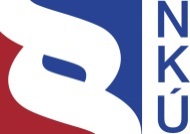 Kontrolní závěr z kontrolní akce17/19Peněžní prostředky vynakládané vybranými nemocnicemi 
na úhradu nákladů z činnostiKontrolní akce byla zařazena do plánu kontrolní činnosti Nejvyššího kontrolního úřadu (dále také „NKÚ“) na rok 2017 pod číslem 17/19. Kontrolní akci řídil a kontrolní závěr vypracoval člen NKÚ Ing. Jan Stárek.Cílem kontrolní akce bylo prověřit, zda pořizování materiálu, zboží a služeb fakultními nemocnicemi (zejména léčivých přípravků a zdravotnických prostředků) probíhá v souladu s právními předpisy a zda je účelné a hospodárné. Dále prověřit, zda Ministerstvo zdravotnictví a Ministerstvo obrany plní roli zřizovatele fakultních nemocnic.Kontrola byla prováděna u kontrolovaných osob v době od června 2017 do února 2018. Kontrolovaným obdobím byly roky 2014 až 2016, v případě věcných souvislostí i období předchozí a období následující.Kontrolované osoby: Ministerstvo zdravotnictví (dále také „MZ“),Ministerstvo obrany (dále také „MO“),Fakultní nemocnice Brno (dále také „FNB“),Fakultní nemocnice v Motole (dále také „FNM“),Ústřední vojenská nemocnice – Vojenská fakultní nemocnice Praha (dále také „ÚVN“).Námitky proti kontrolnímu protokolu podaly MO, FNB, FNM a ÚVN. Námitky byly vypořádány vedoucími skupin kontrolujících rozhodnutími o námitkách. Odvolání proti rozhodnutí o námitkách, která podalo MO, FNB, FNM a ÚVN byla vypořádána usneseními Kolegia NKÚ. K o l e g i u m   N K Ú   na svém X. jednání, které se konalo dne 30. července 2018,s c h v á l i l o   usnesením č. 8/X/2018k o n t r o l n í   z á v ě r   v tomto znění:Klíčová faktaPorovnání celkových nákladů kontrolovaných fakultních nemocnic v roce 2016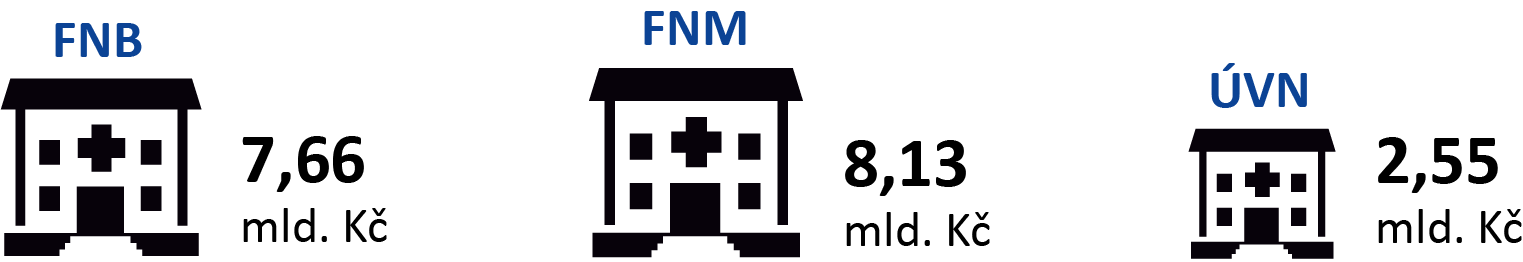 Uskutečněná zadávací řízení podle zákona o veřejných zakázkách 
na kontrolovaném vzorku vybraných shodných léčivých přípravků a zdravotnických prostředků v letech 2014 až 2016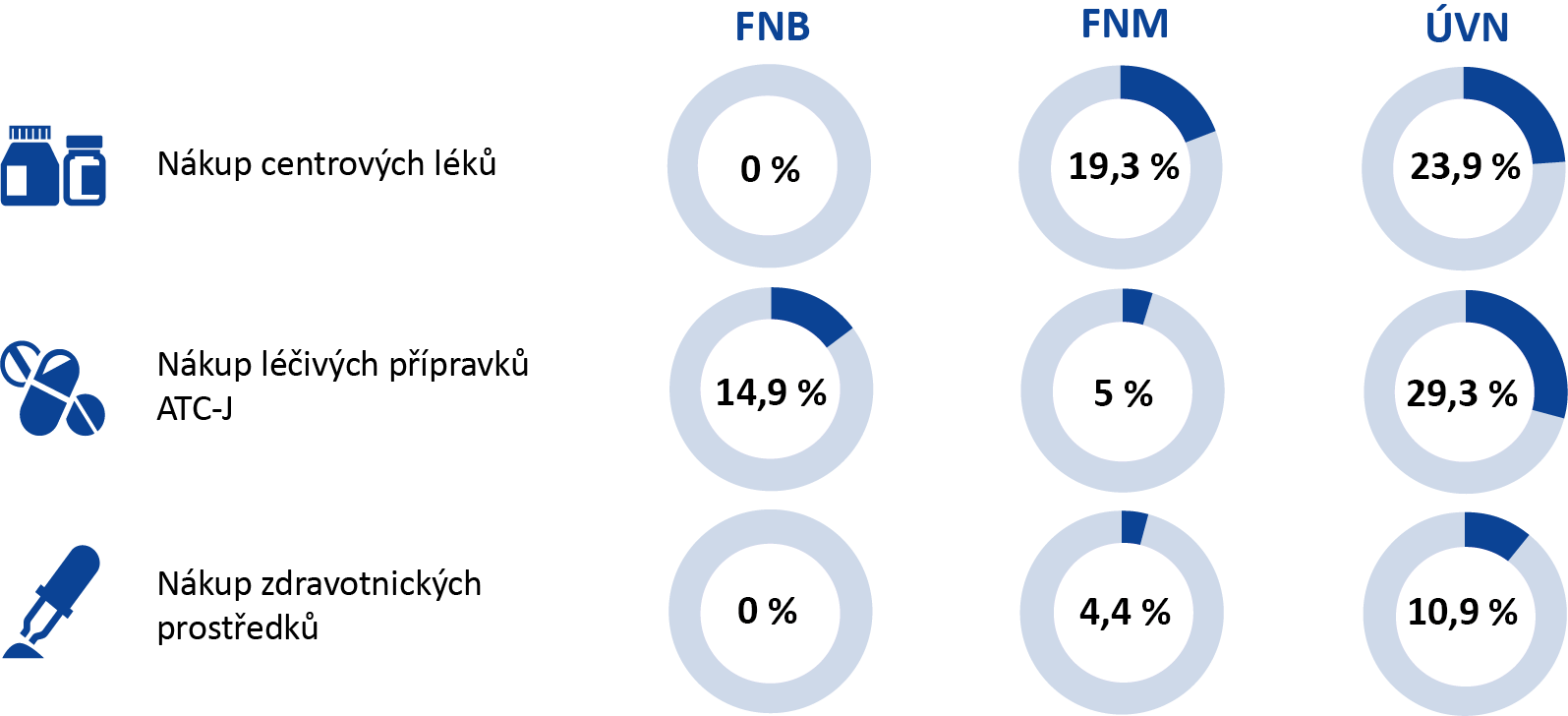 Významné rozdíly cen u vybraných léků a zdravotnických prostředků 
na kontrolovaném vzorku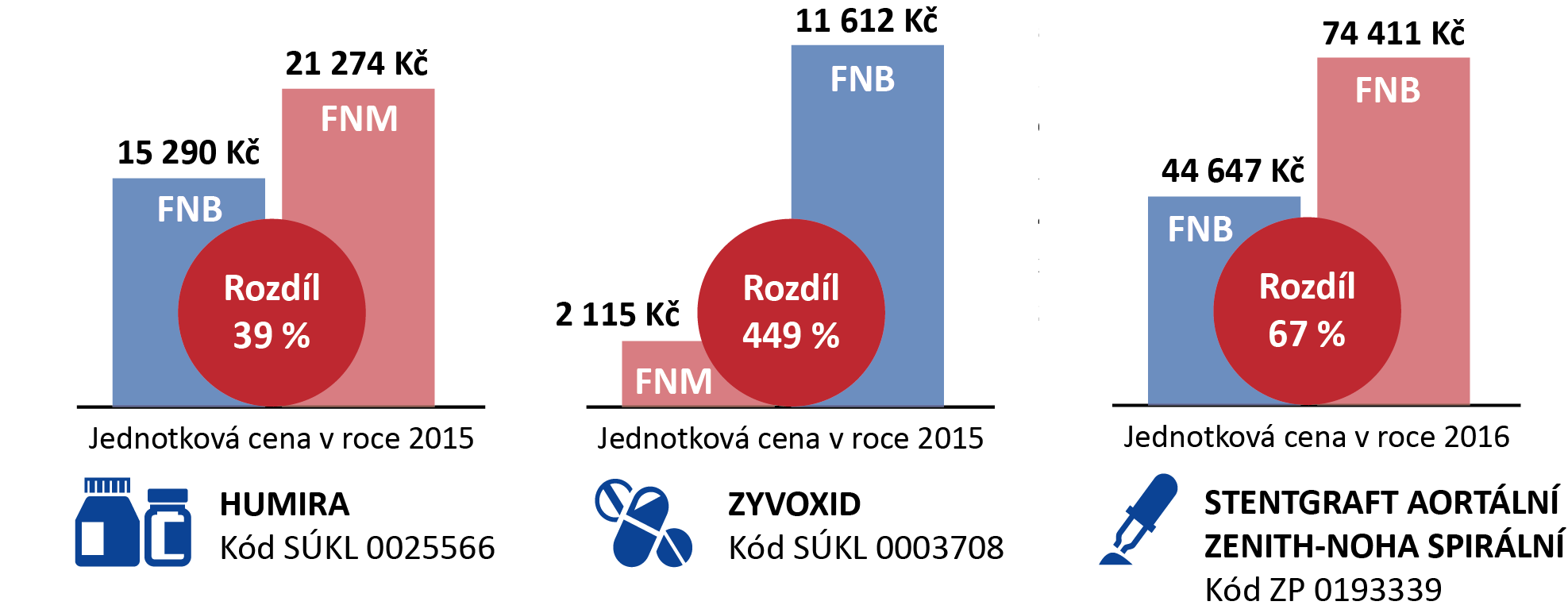 I. Shrnutí a vyhodnoceníKontrole byly podrobeny Ministerstvo zdravotnictví a jím přímo řízené příspěvkové organizace Fakultní nemocnice Brno a Fakultní nemocnice v Motole a dále Ministerstvo obrany s jím přímo řízenou příspěvkovou organizací Ústřední vojenskou nemocnicí – Vojenskou fakultní nemocnicí Praha. Kontrola u fakultních nemocnic (dále také „fakultní nemocnice“ nebo „FN“) byla zaměřena na vynakládání peněžních prostředků na úhradu nákladů z činnosti, zejména pořizování léčivých přípravků (dále také „léčiva“) a zdravotnických prostředků (dále také „ZPr“) a některých vybraných služeb souvisejících se zabezpečením poskytování zdravotních služeb. Kontrola u ministerstev se týkala především plnění role zřizovatele.NKÚ při kontrole fakultních nemocnic zjistil, že pořizování materiálu a zboží bylo účelné, ale nebylo vždy hospodárné a v souladu s právními předpisy. V případě pořizování služeb bylo v ojedinělých případech neúčelné, nebylo vždy hospodárné a v souladu s právními předpisy. Ministerstva v některých případech neplnila povinnosti zřizovatele v souladu se zákonem.NKÚ při kontrole fakultních nemocnic zjistil:Hospodaření fakultních nemocnicV kontrolovaném období 2014 až 2016 vykázaly všechny FN kladný výsledek hospodaření, výsledkem hospodaření z hlavní činnosti byla u všech FN ztráta. Ve stejném období FN vykázaly náklady na léčiva ve výši 10 119 550 787,26 Kč a na zdravotnické prostředky ve výši 5 760 835 833,28 Kč.Pořizování léčiv a zdravotnických prostředkůNKÚ spatřuje prostor pro snižování nákladů při pořizování léčiv a zdravotnických prostředků a pro transparentní postup při výběru jejich dodavatelů ve větším uplatňování zadávacího řízení dle zákona o zadávání veřejných zakázek. FN jsou veřejnými zadavateli a byly povinny vybrat dodavatele podle předpokládané hodnoty veřejné zakázky v některém ze zadávacích režimů dle zákona o veřejných zakázkách. Fakultní nemocnice pořizovaly léčiva v některých případech na základě zadávacích řízení nebo prováděly nákupy přímo od dodavatelů. Vzhledem k širokému portfoliu používaných léčiv a zdravotnických prostředků, snaze o zajištění vitálních funkcí pacientů, existenci jediného výrobce na trhu nebo vzhledem k neúspěšnému zadávacímu řízení nebylo pro FN vždy reálné vybrat dodavatele dle výsledku zadávacího řízení. Z porovnání podílu uskutečněných veřejných zakázek na vzorku (centrových léků, léčiv skupiny ATC – J a zdravotnických prostředků) za období 2014 až 2016 vyplývá, že podíl dodávek mimo zadávací řízení je značný, přestože všechny FN uvedly důvody, na jejichž základě nakoupily léčiva a zdravotnický materiál (kromě FNB) bez zadávacího řízení.Ze sdělení jednotlivých FN vyplývá, že z celkového objemu všech nákupů ZPr provedených v letech 2014 až 2016 tvořily nákupy realizované na základě zadávacího řízení dle zákona o veřejných zakázkách u FNB 0,42 %, u FNM 24,38 %. ÚVN údaje nesledovala, neboť tato povinnost není stanovena právními předpisy. Obdobně ze sdělení jednotlivých FN vyplývá, že z celkového objemu všech nákupů léčiv provedených v letech 2014 až 2016 tvořily nákupy realizované na základě zadávacího řízení dle zákona o veřejných zakázkách u FNB 9,94 %, u FNM 20,61 %. ÚVN údaje nesledovala, neboť tato povinnost není stanovena právními předpisy. NKÚ kontrolou na kontrolním vzorku zjistil, že stanovená kritéria pro hodnocení nabídek nebyla u fakultních nemocnic jednotná: FNB nesoutěžila žádnou dodávku centrových léků a zdravotnického materiálu.FNM nestanovila jako hodnoticí kritérium současně cenu a bonus tak, aby konečná cena byla nejnižší.Dle názoru NKÚ lze za transparentní považovat zadávací řízení uskutečněná ÚVN na ZPr, kde hodnoticím kritériem byla nejen nabídková cena, ale i bonus. (Podrobně viz část IV. body 1.1 a 1.5 tohoto kontrolního závěru.) NKÚ na kontrolním vzorku shodných léčiv a zdravotnických prostředků provedl porovnání jednotkových nákupních cen jednotlivých FN a zjistil značné rozdíly jak v absolutních hodnotách, tak v procentuálním vyjádření:Při srovnání nákupů 16 druhů centrových léků, které byly pořízeny v jednotlivých letech, NKÚ zjistil procentuální rozdíl až 39,14 % za balení (kód SÚKL 0025566; HUMIRA). Absolutní rozdíly jednotkových cen těchto vybraných léčiv se pohybovaly až do 95 210,72 Kč za balení (kód SÚKL 0210201; HARVONI).Při srovnání 19 druhů léčiv skupiny ATC – J, které byly pořízeny v jednotlivých letech, NKÚ zjistil procentuální rozdíl až 448,93 % za balení (kód SÚKL 0003708; ZYVOXID). Absolutní rozdíly jednotkových cen těchto vybraných léčiv se pohybovaly až do 9 496,28 Kč za balení (kód SÚKL 0003708; ZYVOXID).Při srovnání 20 druhů zdravotnického materiálu, který byl pořízen v jednotlivých letech, NKÚ zjistil procentuální rozdíl až 110 % za kus (kód ZP 0059007; ZÁSOBNÍK ENDO GIA – 60MM – UNIVERSAL, DUET TRISTAPLE ROTIKULAČNÍ). Absolutní rozdíly jednotkových nákupních cen těchto vybraných zdravotnických prostředků se pohybovaly až do 35 497,26 Kč za kus (kód ZP 0192089; STENTGRAFT AORTÁLNÍ ZENITH LP,TĚLO).Mezi FN byly v jednotkových nákupních cenách vybraného vzorku léčiv a zdravotnických prostředků významné cenové rozdíly, často i u nákupů od stejných dodavatelů. Rozdílné ceny byly ovlivněny zejména slevami dodavatelů, existencí jediného výrobce, výpadky smluvního dodavatele, pořizováním bez zadávacího řízení, přímou distribucí jediným dodavatelem, změnami úhrad, zavedením generika na trh. Ve značných cenových rozdílech léčiv a zdravotnických prostředků NKÚ spatřuje prostor pro snižování nákladů. (Podrobně viz část IV. body 1.2 a 1.6 tohoto kontrolního závěru.)FN při pořizování léčiv a ZPr získávaly od dodavatelů bonusy. Objem přijatých bonusů se u jednotlivých FN v období let 2014 až 2016 lišil, stejně tak jako jejich podíl na souvisejících nákladech. Tento podíl se pohyboval od 0 % do 5,68 % u bonusů za léčiva a od 0,08 % do 18,96 % u bonusů za zdravotnické prostředky. Např. v roce 2016 bonusy za léčiva a zdravotnické prostředky u FNB byly ve výši 225, 5 mil. Kč, u FNM ve výši 79,3 mil. Kč a u ÚVN ve výši 12,4 mil. Kč. Systém bonusů ve zdravotnictví neměl při pořizování léčiv a zdravotnických prostředků jasně stanovená pravidla. Kontrolou bylo zjištěno, že pojem bonus není právními předpisy definován a vychází z podmínek konkrétního smluvního vztahu mezi FN a dodavatelem. FN při sjednávání bonusů a použití příjmů z bonusů nepostupovaly jednotně. FN uzavíraly smlouvy na bonusy zpravidla odděleně od hlavního závazkového vztahu na dodávky. FN s odkazem na obchodní tajemství nezveřejnily smlouvy na bonusy v registru smluv včetně hodnoty sjednaných bonusů. Proces nakládání s bonusy ve FN proto z těchto důvodů vykazuje netransparentní znaky. (Podrobně viz část IV. body 1.3 a 1.7 tohoto kontrolního závěru.)Porušení rozpočtové kázněNKÚ při kontrole pořizování zdravotnických prostředků a služeb na likvidaci odpadu zjistil, že FNB porušila rozpočtovou kázeň tím, že neoprávněně použila peněžní prostředky nejméně ve výši:8 214 984 Kč včetně DPH při zadávacím řízení na nadlimitní veřejnou zakázku na dodavatele služeb likvidace odpadů, neboť FNB nedodržela zásadu transparentnosti a nepostupovala v souladu se zákonem; 4 598 344,85 Kč včetně DPH tím, že neprovedla zadávací řízení dle zákona u nadlimitní veřejné zakázky na dodávky specializovaného zdravotnického materiálu. (Podrobně viz část IV. body 1.5 a 1.4 tohoto kontrolního závěru.)Nehospodárné využití majetkuNKÚ při kontrole právních služeb zjistil, že ÚVN nehospodárně využila majetek tím, že průkazným způsobem nedoložila podklady k patnácti fakturám za poskytnuté právní konzultace ve výši:819 315,20 Kč vč. DPH za rok 2015;236 869,60 Kč vč. DPH za rok 2016.(Podrobně viz část IV. bod 1.10 tohoto kontrolního závěru.)NKÚ při kontrole zřizovatelů zjistil:MZ na rozdíl od MO nemělo zpracovanou koncepci rozvoje a řešení zásadních otázek pro poskytovatele zdravotních služeb v přímé řídící působnosti. MZ nepůsobilo ve funkci zřizovatele FN v souladu se zákonem č. 218/2000 Sb., když v letech 2015 a 2016 nesledovalo a nevyhodnocovalo hospodárnost, efektivnost a účelnost vynakládání výdajů u fakultních nemocnic. Statut ÚVN nebyl Ministerstvem obrany od 1. ledna 2016 do 19. 9. 2017 aktualizován. (Podrobně viz část IV. bod 2.1 tohoto kontrolního závěru.)NKÚ identifikoval riziko v oblasti poskytování peněžních prostředků kontrolovaným FN ze strany zřizovatelů. V průběhu roku 2016 MZ vydalo ve smyslu článku 106 odst. 2 Smlouvy o fungování Evropské unie pověřovací akt na služby obecného hospodářského zájmu FNB a FNM pro oblast investic. MO žádným způsobem oblast související s poskytováním peněžních prostředků neupravilo, přestože na riziko v této oblasti již upozornil NKÚ v rámci kontrolní akce č. 15/38. (Podrobně viz část IV. bod 2.2 tohoto kontrolního závěru.)MZ na rozdíl od MO upravilo oblast bonusů pro přímo řízené organizace příkazem ministra č. 3/2013, a to pouze jediným pravidlem, které se týkalo povinnosti písemné formy smlouvy na bonusy. Zmíněný příkaz byl zrušen příkazem ministra č. 2/2017 ze dne 3. 2. 2017. MZ aktuálně upravilo oblast bonusů příkazem ministra č. 13/2018, jehož vydáním, dle názoru NKÚ, reagovalo na kontrolní akci č. 16/28. (Podrobně viz část IV. bod 2.3 tohoto kontrolního závěru.)FNB je zřizovatelem nadačního fondu, jehož prostřednictvím obdržela v období let 2014 až 2016 peněžní a věcné dary v celkové hodnotě 2 539 tis. Kč. NKÚ identifikoval riziko netransparentního prostředí v oblasti přijímání těchto sponzorských darů. (Podrobně viz část IV. bod 2.4 tohoto kontrolního závěru.)NKÚ doporučuje na základě zjištěných skutečností:FN pořizovat léčiva a zdravotnické prostředky na základě zadávacích řízení, což je zákonná povinnost a je předpokladem pro hospodárné nakládání s peněžními prostředky a transparentní výběr dodavatele;MZ a MO pro oblast zdravotnictví stanovit jednoznačně pravidla pro přijímání, vykazování a nakládání s bonusy od dodavatelů;FN při zadávacích řízeních stanovit jako kritérium nejen cenu, ale s ohledem na druh a složitost předmětu veřejné zakázky i případný bonus, má-li být poskytnut;MZ se zabývat strategiemi rozvoje a vypracovat vlastní koncepci rozvoje přímo řízených organizací;MZ a FNB prověřit účelnost a opodstatněnost existence nadačního fondu FNB a zvážit důvody pro jeho další existenci;MO zabývat se identifikovaným rizikem v oblasti poskytování peněžních prostředků ÚVN.Pozn.: Právní předpisy jsou v tomto kontrolním závěru aplikovány ve znění účinném pro kontrolované období.II. Informace o kontrolované oblastiMinisterstvo zdravotnictví je ústředním orgánem státní správy mj. pro zdravotní služby, ochranu veřejného zdraví, zdravotnickou vědeckovýzkumnou činnost, pro poskytovatele zdravotních služeb v přímé řídicí působnosti, léčiva a prostředky zdravotnické techniky pro prevenci, diagnostiku a léčení lidí. MZ vystupuje vůči příspěvkovým organizacím jako zřizovatel se všemi právy a povinnostmi podle zákona č. 218/2000 Sb. a zákona č. 219/2000 Sb. Ministerstvo obrany je ústředním orgánem státní správy zejména pro: zabezpečování obrany České republiky, řízení Armády České republiky, správu vojenských újezdů. MO je zřizovatelem Ústřední vojenské nemocnice – Vojenské fakultní nemocnice Praha. Postavení fakultní nemocnice je s účinností od 1. 4. 2012 upraveno v zákoně č. 372/2011 Sb., který FN vymezuje jako příspěvkové organizace, u nichž zřizovatelskou funkci vykonává ministerstvo (MZ a MO). FN se zabývají jak poskytováním zdravotních služeb, tak klinickou a praktickou výukou v oblasti lékařství, farmacie a ošetřování a dále vědeckou, výzkumnou nebo vývojovou činností. Jsou samostatnými právnickými osobami a podle zákona č. 563/1991 Sb. jsou účetními jednotkami. Účel, pro který jsou příspěvkové organizace zřízeny, a tomu odpovídající předmět jejich činnosti, jsou stanoveny ve zřizovací listině a statutu. Bližší vymezení úkolů FN určuje jejich statut, který včetně změn a dodatků schvaluje zřizovatel. FN vystupují v právních vztazích vlastním jménem a nesou odpovědnost z nich vyplývající. Statutárním orgánem fakultních nemocnic je ředitel, kterého jmenuje a odvolává ministr.FN poskytují zdravotní péči zejména ve formě lůžkové a ambulantní péče a systematicky rozvíjejí zdravotní služby v souladu se současnými dostupnými poznatky lékařské vědy. Zákon č. 372/2001 Sb. stanoví podmínky (mj. věcné a technické vybavení a personální zajištění) pro udělení statutu centra vysoce specializované péče. Statut centra byl udělen ve vybraných oborech i kontrolovaným FN.FN hospodaří s majetkem státu a pravidla při nakládání s ním jsou stanovena zákonem č. 219/2000 Sb. Podle zákona č. 218/2000 Sb. hospodaří FN s peněžními prostředky získanými hlavní činností a s peněžními prostředky přijatými ze státního rozpočtu pouze v rámci finančních vztahů stanovených zřizovatelem. Hospodaří i s dalšími prostředky, které získávají např. ze zahraničí, z rozpočtů územních samosprávných celků, jinou (hospodářskou) činností nebo jako peněžité dary od fyzických nebo právnických osob. Fakultní nemocnice mohou vykonávat i jinou (hospodářskou) činnost.Náklady na léčiva v kontrolovaném období se pohybovaly u FNB cca ve výši 26 %, u FNM cca ve výši 17 % a u ÚVN ve výši cca 7 % z celkových nákladů. Náklady na zdravotnické prostředky představovaly u FNB a FNM cca 10 %, u ÚVN cca 15 % z celkových nákladů. Náklady na léčiva byly u FNB a FNM vyšší než náklady na zdravotnické prostředky, u ÚVN tomu bylo naopak mj. i z důvodu zavedení elektronizace podávání léčiv. Rozdílná výše nákladů za léčiva a ZPr mezi FN vyplývá mj. z odlišného zaměření specializované a vysoce specializované péče jednotlivých nemocnic.Hospodaření fakultních nemocnicTabulka č. 1: Přehled vybraných ekonomických údajů fakultních nemocnicZdroj: výkazy zisku a ztráty jednotlivých FN k 31. 12. 2014, k 31. 12. 2015 a k 31. 12. 2016, hlavní knihy nemocnic k 31. 12. 2014, k 31. 12. 2015 a k 31. 12. 2016, sestavy předané jednotlivými FN na základě žádostí NKÚ. V kontrolovaném období let 2014 až 2016 vykázaly FNB, FNM a ÚVN kladný výsledek hospodaření po zdanění. Výsledkem hospodaření z hlavní činnosti byla u všech FN ztráta a celkového kladného výsledku hospodaření fakultní nemocnice dosáhly v důsledku kladného výsledku hospodaření z jiné (hospodářské) činnosti. K prohlubování ztráty z hlavní činnosti dochází mj. růstem nákladů na léčiva. Podíl nákladů vynaložených na léčiva na celkových nákladech za kontrolované období u FN činil cca 7 % až 26 %. Podíl nákladů vynaložených na ZPr na celkových nákladech za kontrolované období u FN činil cca 10 % až 15 %.Výnosy FN v kontrolovaném období rostly. Nárůst v roce 2016 oproti roku 2015 byl ovlivněn zejména růstem výnosů od zdravotních pojišťoven.Vybrané kapacitní a výkonové ukazatele kontrolovaných FNV následující tabulce jsou uvedeny vybrané kapacitní a výkonové ukazatele jednotlivých FN za období 2014 až 2016.Tabulka č. 2: Vybrané kapacitní a výkonové ukazatele FN v období 2014 až 2016Zdroj: statistické výkazy jednotlivých FN za rok 2014, 2015 a 2016 a sdělení FN na základě žádosti NKÚ.Z vybraných kapacitních a výkonových ukazatelů vyplývá:Průměrný přepočtený počet lékařů v období let 2014 až 2016 u FN se nesnižoval.FNM měla nejvyšší náklady na jednoho hospitalizovaného pacienta a zároveň i největší počet hospitalizovaných pacientů ve všech sledovaných letech, což odpovídá i nejvyššímu počtu lůžek.Využití lůžkové kapacity u FNM bylo nejvyšší, a to přes 80 %, a každoročně se zvyšovalo. Nejnižší využití lůžek měla ÚVN.Výsledky hospodaření fakultních nemocnicVýsledek hospodaření je tvořen výsledkem hospodaření z hlavní činnosti a jiné (hospodářské) činnosti po zdanění.Tabulka č. 3: Výsledek hospodaření fakultních nemocnic	(v Kč)Zdroj: účetní závěrky a výkazy zisku a ztráty FN k 31. 12. 2014, k 31. 12. 2015 a k 31. 12. 2016.V kontrolovaném období let 2014 až 2016 vykázaly k 31. 12. všechny FN kladný výsledek hospodaření po zdanění. Výsledkem hospodaření z hlavní činnosti byla u všech FN ztráta a celkového kladného výsledku hospodaření fakultní nemocnice dosáhly v důsledku kladného výsledku hospodaření z jiné (hospodářské) činnosti. Jinou hospodářskou činností byly např. stravování pro cizí strávníky, parkování, praní prádla, prodej ve veřejné lékárně a ubytovací služby. K prohlubování ztráty v hlavní činnosti dochází mj. růstem nákladů na léčiva. Náklady kontrolovaných fakultních nemocnicPodíl nákladů spotřebovaných nákupů, služeb a osobních nákladů na celkových nákladech za období 2014 až 2016 v členění dle jednotlivých FN je uveden v následující tabulce:Tabulka č. 4:	Podíl spotřebovaných nákupů, služeb a osobních nákladů na celkových nákladechZdroj: 	hlavní knihy a výkazy zisku a ztráty jednotlivých FN k 31. 12. 2014, k 31. 12. 2015 a k 31. 12. 2016.Pozn.: Skupina 50 – Spotřebované nákupy zahrnuje zejména spotřebu materiálu (léčiva zdravotnické prostředky), spotřebu energie a prodané zboží; skupina 51 – Služby zahrnuje zejména náklady na opravy a udržování, cestovné, náklady na reprezentaci, ostatní služby; skupina 52 – Osobní náklady zahrnuje zejména mzdové náklady a náklady zaměstnavatele z titulu sociálního pojištění a veřejného zdravotního pojištění.Celkové náklady jednotlivých fakultních nemocnic ve sledovaném období mírně rostly. U FNB se pohybovaly ve výši cca 7 mld. Kč, u FNM ve výši cca 8 mld. Kč a u ÚVN ve výši cca 2,5 mld. Kč, a to podle rozsahu poskytovných zdravotních služeb příslušné FN. U všech kontrolovaných FN činily ve sledovaném období z hlediska podílu jednotlivých nákladových položek největší část spotřebované nákupy (32,81 % až 49,39 % celkových nákladů) a osobní náklady (38,94 % až 47,22 %). Osobní náklady nebyly předmětem kontroly. Podíl nákladů na služby na celkových nákladech byl cca 3,85 % až 11,55 %.Náklady na léčivaFN pořizovaly v kontrolovaném období léčiva; podíl nákladů na léčiva na celkových nákladech je uveden v následujicí tabulce: Tabulka č. 5: Náklady na léčiva ve vztahu k celkovým nákladůmZdroj: 	hlavní knihy jednotlivých FN k 31. 12. 2014, k 31. 12. 2015 a k 31. 12. 2016 a účetní závěrky k 31. 12. 2014, k 31. 12. 2015 a k 31. 12. 2016.* 	Náklady na léčiva jsou uvedeny bez nákladů na krev, krevní deriváty, medicinální plyny.** 	Skokový nárůst nákladů na léčiva ÚVN v roce 2016 byl způsoben zahájením léčby hepatitidy typu C.Podíl nákladů vynaložených na léčiva na celkových nákladech se za kontrolované období u FNB pohyboval cca ve výši 26 %, u FNM se pohyboval cca ve výši 17 %, u ÚVN cca ve výši 7 %.Náklady na zdravotnické prostředkyFakultní nemocnice pořizovaly v kontrolovaném období zdravotnické prostředky; podíl jejich pořizovacích nákladů na celkových nákladech je uveden v následujicí tabulce: Tabulka č. 6: Podíl nákladů na zdravotnické prostředky k celkovým nákladůmZdroj: 	hlavní knihy jednotlivých FN k 31. 12. 2014, k 31. 12. 2015 a k 31. 12. 2016 a účetní závěrky k 31. 12. 2014, k 31. 12. 2015 a k 31. 12. 2016.Podíl nákladů vynaložených na zdravotnické prostředky na celkových nákladech se v kontrolovaném období u FNB a FNM pohyboval cca ve výši 10 %, u ÚVN cca ve výši 15 %.Ostatní vybrané nákladyNKÚ ke kontrole vybral na základě posouzení finanční významnosti a rizik náklady na úklid, právní a poradenské služby, opravy a udržování zdravotnické techniky. V následující tabulce jsou uvedeny celkové částky účtů, na které fakultní nemocnice účtovaly tyto vybrané služby.Tabulka č. 7: Vybrané náklady fakultních nemocnic v období 2014 až 2016Zdroj: 	hlavní knihy jednotlivých FN k 31. 12. 2014, k 31. 12. 2015 a k 31. 12. 2016 a účetní závěrky k 31. 12. 2014, k 31. 12. 2015 a k 31. 12. 2016.Vlastními zaměstnanci kontrolované nemocnice částečně zajišťovaly servis zdravotnického přístrojového vybavení, právní služby, FNM i úklid. Poradenské služby zajišťovaly FN externě.III. Rozsah kontrolyCílem kontrolní akce bylo prověřit, zda pořizování materiálu, zboží a služeb fakultními nemocnicemi (zejména léčiv a ZPr) probíhalo v souladu s právními předpisy a zda bylo účelné a hospodárné. Dále bylo cílem prověřit, zda Ministerstvo zdravotnictví a Ministerstvo obrany plnilo roli zřizovatele fakultních nemocnic.U kontrolovaných FN byla kontrola zaměřena na porovnání vybraných ukazatelů; způsob zajišťování vybraných služeb a výběr jejich dodavatelů; pořizování léčiv a ZPr včetně porovnání jejich nákupních jednotkových cen a souvisejících bonusů; evidenci a vyřazování léčiv z důvodu nepoužitelnosti. U vybraných kontrolovaných přístrojů byla kontrola zaměřena nejen na náklady související s jejich opravami a udržováním, ale také na evidenci tohoto majetku.U ministerstev byla kontrola zaměřena na výkon zřizovatelských funkcí MZ/MO ve vztahu k fakultním nemocnicím; finanční vztahy stanovené zřizovatelem; kontrolu prováděnou zřizovatelem u FN.Kontrolovaným obdobím byly roky 2014 až 2016.Kontrolovaný objem činil 2 275 631 308,58 Kč, z toho:objem majetku činil 402 562 688,86 Kč, objem peněžních prostředků činil 808 302 270,01 Kč, objem veřejných zakázek činil 1 064 766 349,71 Kč.IV. Podrobné skutečnosti zjištěné kontrolou1. Fakultní nemocnice1.1 Veřejné zakázky na nákup léčivZe sdělení jednotlivých FN vyplývá, že z celkového objemu všech nákupů léčiv provedených v letech 2014 až 2016 tvořily nákupy realizované na základě zadávacího řízení dle zákona o veřejných zakázkách u FNB 9,94 %, u FNM 20,61 %. ÚVN údaje nesledovala, neboť tato povinnost není stanovena právními předpisy.NKÚ na vybraném kontrolním vzorku shodných léčiv používaných fakultními nemocnicemi v celkové hodnotě 107 255 260,90 Kč vč. DPH za roky 2014 až 2016 ověřil způsob jejich pořizování. Kontrolní vzorek vybraných 16 druhů centrových léků byl v celkové hodnotě 94 180 832,88 Kč vč. DPH. Kontrolní vzorek 19 druhů vybraných léčiv ze skupiny ATC – J byl v celkové hodnotě 13 074 428,02 Kč vč. DPH. Způsob jejich pořízení je uveden v následující tabulce:Tabulka č. 8: Veřejné zakázky na léčiva na shodném kontrolním vzorkuZdroj: 	přílohy jednotlivých kontrolních protokolů FN; sdělení kontrolovaných FN.* 	V kontrolním vzorku nejsou zahrnuta ta léčiva, jejichž dodávky zajišťovalo samostatně transfuzní oddělení a banka krve.Z kontrolního vzorku za období 2014 až 2016 bylo zjištěno, že:centrové léky pořizovaly fakultní nemocnice na základě zadávacího řízení v rozmezí od 0 % do 23,86 %;léčiva skupiny ATC – J pořizovaly fakultní nemocnice v rozmezí od 4,96 % do 29,31 %.V následujícím textu jsou uvedeny ostatní způsoby výběru dodavatelů při nákupu kontrolního vzorku léčiv.FNB pořídila všechny centrové léky z kontrolního vzorku bez zadávacího řízení. FNB pořídila centrové léky z důvodu přímé distribuce prostřednictvím distribučních kanálů DTP, což představuje 15,93 % hodnoty kontrolního vzorku. Dále FNB pořídila dodávky centrových léčiv jako pomoci s exspirujícím zbožím ve výši 0,79 % hodnoty kontrolního vzorku. FNB pořídila bez zadávacího řízení jako přímé dodávky od výrobce ve výši 37,2 % hodnoty kontrolního vzorku, a to z důvodu, že na trhu neexistovalo generikum, nebo FNB pořídila léčiva bez zadávacího řízení od výhradního dodavatele v režimu mimořádného dovozu dle ustanovení § 16 zákona č. 48/1997 Sb. FNB pořídila léčiva bez zadávacího řízení dle aktuální ceny na trhu a aktuálního stavu zásob v distribuci ve výši 46,08 % hodnoty kontrolního vzorku z důvodu nespokojenosti FNB se zajištěním dodávek od stávajícího smluvního dodavatele, dále z důvodu reexportu léčiva do zahraničí nebo z důvodu výpadku sortimentu na trhu v České republice. FNM pořídila centrové léky prostřednictvím DTP kanálů ve výši 21,15 % z hodnoty kontrolního vzorku. Na základě poptávkového řízení pořizovala centrové léky ve výši 47,69 %. Zbývající část, tj. 11,89 %, připadá na přímé dodávky od výrobce.ÚVN pořídila centrové léky bez zadávacího řízení a bez smlouvy z důvodu přímé distribuce výrobcem do lékárny ve výši 51,08 % hodnoty kontrolního vzorku. ÚVN pořídila centrové léky bez zadávacího řízení a bez smlouvy z důvodu, že se jednalo o období mezi výpovědí smlouvy a uzavřením nové smlouvy, o jediného výrobce, o odběr dle aktuální dostupnosti a nejvýhodnější obchodní přirážky dodavatele ve výši 23,24 %. Zbývající část ve výši 1,82 % připadá na pořízení mimo platnou smlouvu na základě zadávacího řízení, kde důvodem byl akutní požadavek a dodavatel neměl léčivo skladem, nebo dodavatel již dodával pouze novou lékovou formu.FNB pořídila léčiva skupiny ATC – J bez zadávacího řízení na základě přímých dodávek od výrobce ve výši 1,90 % hodnoty kontrolního vzorku z důvodu neexistence generika na trhu v České republice. FNB pořídila léčiva bez zadávacího řízení jako jednorázové dodávky dle aktuální dostupnosti a nejnižší ceny na trhu ve výši 16,91 % hodnoty kontrolního vzorku. Dále 1,21 % hodnoty kontrolního vzorku připadá na dodávky léčiva jako pomoci s exspirujícím zbožím. FNB pořídila léčiva bez zadávacího řízení dle aktuální ceny na trhu, distribuční marže a aktuálního stavu zásob v distribuci či výpadků sortimentu, nebo z důvodu nespokojenosti FNB s dodávkami od stávajícího smluvního dodavatele vybraného v řádné soutěži ve výši 65,04 % hodnoty kontrolního vzorku. FNM pořídila léčiva skupiny ATC – J prostřednictvím DTP kanálů ve výši 10,10 % hodnoty kontrolního vzorku. Na základě poptávkového řízení pořizovala 81 % hodnoty kontrolního vzorku. Dodávky od náhradního dodavatele představovaly 1,56 % hodnoty kontrolního vzorku. Zbývající část ve výši 2,38 % připadá na přímé dodávky od výrobce.ÚVN pořídila léčiva skupiny ATC – J bez zadávacího řízení a bez smlouvy ve výši 46,19 % hodnoty kontrolního vzorku z důvodu, že se jednalo o období mezi dvěma smlouvami, neúspěšné soutěžení, o odběr přímo od výrobce, o odběr dle aktuální dostupnosti. ÚVN nakoupila léčiva skupiny ATC – J ve výši 21 % hodnoty kontrolního vzorku mimo platnou smlouvu z důvodu výpadku dodávky léčiva u smluvního dodavatele. Na pořízení prostřednictvím marketingového průzkumu trhu připadá 0,64 %. Zbývající část ve výši 2,86 % připadá na nákupy dle smlouvy. Na kontrolním vzorku NKÚ zjistil, že podíl dodávek centrových léků a léčiv skupiny ATC – J mimo zadávací řízení je značný. V nízkém procentu zadávacích řízení centrových léků a léčiv skupiny ATC – J spatřuje NKÚ prostor pro snižování nákladů. NKÚ vyhodnotil tento stav jako nežádoucí. FN jsou jako veřejní zadavatelé povinny důsledně postupovat podle zákona o veřejných zakázkách.Na kontrolním vzorku NKÚ zjistil, že fakultní nemocnice nepostupovaly stejně při stanovování kritérií v zadávacích řízeních na nákup léčiv. Podle zákona č. 137/2006 Sb. neměl veřejný zadavatel povinnost stanovit jako hodnoticí kritérium nabídek nejnižší cenu včetně bonusů, byl však povinen stanovit kritérium hodnocení nabídek s ohledem na druh a složitost předmětu veřejné zakázky tak, aby vyjadřovalo vztah užitné hodnoty a ceny. FNB nesoutěžila nákupy centrových léků vůbec a FNM nestanovila jako hodnoticí kritérium současně cenu a bonus tak, aby konečná cena byla nejnižší. Za transparentní postup lze považovat zadávací řízení, kde hodnoticím kritériem byla nejen nabídková cena ale i bonus. ÚVN bonusy za léčiva v letech 2014 a 2015 nepřijímala a ojediněle je přijala v zanedbatelné výši v roce 2016.1.2 Cenové rozdíly u léčivCenové rozdíly centrových lékůNa kontrolním vzorku 16 druhů centrových léků, které pořizovaly v období 2014 až 2016 všechny fakultní nemocnice, NKÚ zjistil při porovnání jednotkových cen za jedno balení v jednotlivých letech rozdíly, které se v procentuálním vyjádření pohybovaly od 0 % do 39,14 % a v absolutním vyjádření pohybovaly od 0 Kč do 95 210,72 Kč. Ve zjištěných rozdílech nejsou zohledněna nakupovaná množství jednotlivých léků a objem získaných množstevních bonusů od dodavatelů. Všechny zjištěné rozdíly jsou uvedeny v příloze č. 1 tohoto kontrolního závěru. Největší rozdíl v absolutní hodnotě nebo v procentuálním vyjádření byl zjištěn u léčiv pod kódy SÚKL: 0210201 (HARVONI) v roce 2015 činil 95 210,72 Kč (tj. 25 %), kdy FNB pořídila jedno balení za 380 842,88 Kč a ÚVN za 476 053,60 Kč. Toto léčivo dodával výhradní dodavatel/výrobce a jinde jej nebylo možné objednat. Důvodem rozdílu bylo, že ÚVN nakoupila toto léčivo ojediněle a FNB obdržela přímou slevu od dodavatele.0210118 (DAKLINZA) v roce 2016 činil 25 336,29 Kč (tj. 25 %), kdy FNM pořídila jedno balení za 101 338,91 Kč a FNB za 126 675,20 Kč. Léčivo bylo k léčbě dostupné teprve od roku 2015 pouze výhradním dodavatelem. Léčivo bylo nejprve nakupováno v režimu mimořádného dovozu a po stanovení maximální ceny (cenové regulaci SÚKL) byl nakupován za cenu nižší o zjištěný rozdíl.0194770 (SOVALDI) v roce 2015 činil 84 250,76 Kč (tj. 25 %), kdy FNB a FNM pořídily jedno balení za 337 003,04 Kč a ÚVN za 421 253,80 Kč. V roce 2016 činil rozdíl 69 029,15 Kč (20,48 %), kdy ÚVN pořídila jedno balení za 337 003,04 Kč a FNM a ÚVN za 406 032,19 Kč. Toto léčivo dodával jediný výhradní dodavatel/výrobce a jinde je nebylo možné objednat. Nebyla konkurence na trhu, ceny byly stanovovány dodavatelem.0025566 (HUMIRA) v roce 2015 činil 5 984,43 Kč (tj. 39,14 %), kdy FNB pořídila jedno balení za 15 290 Kč a FNM za 21 274,43 Kč. Důvodem bylo, že FNB nakoupila toto léčivo se slevou z důvodu blížící se exspirace.027283 (REMICADE) v roce 2015 činil 2 261 Kč (tj. 24,33 %), kdy FNM pořídila jedno balení za 9 294,76 Kč a FNB za 11 555,76 Kč. Důvodem bylo mj., že na trhu pravidelně docházelo k výpadkům dodávek, proto FNB nakupovala dle aktuálních zásob v distribuci, zpravidla na základě jednorázových nabídek bez veřejné zakázky.Cenové rozdíly léčiv skupiny ATC – JNa kontrolním vzorku 19 druhů léčiv skupiny ATC – J, které pořizovaly v období 2014 až 2016 všechny fakultní nemocnice, NKÚ zjistil při porovnání jednotkových cen za jedno balení v jednotlivých letech rozdíly, které se v procentuálním vyjádření pohybovaly od 0 % do 448,93 % a v absolutním vyjádření pohybovaly od 0 Kč do 9 496,28 Kč. Ve zjištěných rozdílech nejsou zohledněna nakupovaná množství jednotlivých léků a objem získaných množstevních bonusů od dodavatelů. Všechny zjištěné rozdíly jsou uvedeny v příloze č. 2 tohoto kontrolního závěru. Největší rozdíl v absolutní hodnotě nebo v procentuálním vyjádření byl zjištěn u léčiv pod kódy SÚKL:0003708 (ZYVOXID) v roce 2015 činil rozdíl 9 496,28 Kč (tj. 448,93 %), kdy FNM pořídila jedno balení za 2 115,30 Kč a FNB za 11 611,58 Kč. V roce 2016 činil 4 982,70 Kč (tj. 235,56 %), kdy FNM pořídila jedno balení za 2 115,30 Kč a ÚVN za 7 098,00 Kč. ÚVN nakupovala toto léčivo v zanedbatelném množství. Pokles ceny od roku 2015 byl způsoben ukončením patentové ochrany původního přípravku a vstupem generik na trh.0026889 (VFEND) v roce 2016 činil rozdíl 6 223,42 Kč (tj. 83,67 %), kdy FNM pořídila jedno balení za 7 438,43 Kč a ÚVN za 13 661,85 Kč. Důvodem snížení ceny bylo uvedení generika na trh v druhé polovině roku 2016. 0198417 (ABELCET) v roce 2015 činil rozdíl 4 357,99 Kč (tj. 19,74 %), kdy ÚVN pořídila jedno balení za 22 074,45 Kč a FNB za 26 432,44 Kč. Důvodem rozdílu bylo, že FNB pořizovala toto léčivo bez zadávacího řízení, na rozdíl od ÚVN.0113453 (PIPERACILIN/TAZOBACTAM) v roce 2015 činil rozdíl 1 717,50 Kč (tj. 446,10 %), kdy FNM pořídila jedno balení za 385,00 Kč a ÚVN za 2 102,50 Kč. Jednalo se o nákupy od stejného dodavatele v rozmezí dvou měsíců bez zadávacího řízení. ÚVN nakupovala od 8. 7. 2015 na základě zadávacího řízení za cenu 1 154,89 Kč vč. DPH.0156835 (MEROPENEM KABI) v roce 2015 činil rozdíl 2 344,10 Kč (tj. 245,22 %), kdy ÚVN pořídila jedno balení za 955,90 Kč a FNB za 3 300,00 Kč. FNB pořizovala léčivo k na základě objednávky bez zadávacího řízení na rozdíl od ÚVN.Mezi FN byly zjištěny významné cenové rozdíly v jednotkových nákupních cenách vybraného vzorku léčiv, často i od stejných dodavatelů. Rozdílné jednotkové ceny vybraného vzorku léčiv byly ovlivněny zejména mimořádnými slevami dodavatelů při doprodeji v distribuci, marží dodavatelů, průběžnou změnou ceníků dodavatelů, existencí jediného výrobce, výpadky smluvního dodavatele, pořizováním bez zadávacího řízení, přímou distribucí jediným dodavatelem a zavedením generika na trh. Ve značných cenových rozdílech léčiv NKÚ spatřuje prostor pro snižování nákladů, jak bylo zjištěno např. při porovnání cen u léčiva kód SÚKL 0198417 (ABELCET) a kód SÚKL 0156835 (MEROPENEM KABI), kdy levněji byly pořízeny na základě zadávacího řízení.1.3 Bonusy za léčivaV následující tabulce jsou uvedeny přijaté bonusy související s nákupy léčiv jednotlivých fakultních nemocnic v období 2014 až 2016. Tabulka č. 9: Podíl bonusů na nákladech za léčiva v období 2014 až 2016 	(v tis. Kč)Zdroj: 	hlavní knihy jednotlivých FN k 31.12.2014, k 31.12.2015 a k 31.12.2016; předané sestavy FN na základě žádosti NKÚ.Pozn.: U FNM a ÚVN jsou náklady na léčiva uvedeny bez nákladů na krev, krevní deriváty a medicinální plyny. U FNM jsou uvedeny náklady očištěné o bonusy, které byly zaúčtovány do nákladů.Podíl bonusů za léčiva na souvisejících nákladech za léčiva se u FN pohyboval v období let 2014 až 2016 od 0 % do 5,68 %.Celkové bonusy za léčiva u FNB v kontrolovaném období představovaly částku 299 189,76 tis. Kč včetně DPH a pohybovaly se v rozmezí od 4,50 % do 4,77 %. Celkové bonusy za léčiva u FNM v kontrolovaném období představovaly částku 203 755,49 tis. Kč včetně DPH a pohybovaly se v rozmezí od 3,82 % do 5,68 %. Celkové bonusy za léčiva u ÚVN v kontrolovaném období představovaly částku 142,48 tis. Kč včetně DPH a pohybovaly se v rozmezí od 0 % do 0,07 %. Kontrolou NKÚ zjistil, že pojem bonus není právními předpisy definován a vychází z podmínek konkrétního smluvního vztahu mezi FN a dodavatelem. Bonus bývá převážně sjednáván mezi dodavatelem a poskytovatelem zdravotní péče písemně. FN při sjednávání bonusů a použití příjmů z bonusů nepostupovaly jednotně. Bonus zpravidla nemá vazbu na jednotlivé položky provedených dodávek, ale naopak má vazbu k hodnotě či množství celkového odběruDohoda o způsobu vykazování zvlášť účtovaného materiálu (dále také „ZUM“) a zvlášť účtovaných léčivých přípravků (dále také „ZULP“) je součástí smlouvy mezi zdravotní pojišťovnou a poskytovatelem zdravotní péče. Definice či výklad smluvního ujednání jsou záležitostí smluvních stran. Při úhradě zdravotní péče zdravotními pojišťovnami některou z forem paušální úhrady vykazovaná cena ZUM/ZULP nemá vliv na její výši. Přijímání, vykazování a nakládání s bonusy od dodavatelů ve zdravotnictví je nesystémové a jejich existenci umožňují vysoko nastavené maximální úhrady placené zdravotními pojišťovnami. Systém bonusů ve zdravotnictví neměl při pořizování léčiv jasně stanovená pravidla. Kontrolou NKÚ zjistil, že FNB a FNM nesjednaly všechny smlouvy písemně s poskytovateli bonusů, tím nesplnily zákonnou povinnost a neřídily se příkazem ministra č. 3/2013. FN uzavíraly smlouvy na bonusy zpravidla odděleně od hlavního závazkového vztahu na dodávky. FN s odkazem na obchodní tajemství nezveřejnily smlouvy na bonusy v registru smluv včetně hodnoty sjednaných bonusů. Proces nakládání s bonusy ve FN proto z těchto důvodů vykazuje netransparentní znaky.Fakultní nemocnice bonusy účtovaly do výnosů, FNM v některých případech o ně snižovala náklady. Všechny bonusy byly fakultními nemocnicemi účtovány na základě opravných daňových dokladů. Přijaté bonusy se netýkaly jednotlivých položek, ale kontrolované FN je přijímaly za předem stanovený objem odebraného zboží. Získávání bonusů neovlivnilo vykazování poskytnutých zdravotních služeb jednotlivým zdravotním pojišťovnám, jelikož fakultní nemocnice se zdravotními pojišťovnami sjednaly úhrady v převážné míře některou z forem paušálu. Např. u FNM bylo zjištěno, že v letech 2014 a 2015 tvořily paušální úhrady cca 99 % úhrad za poskytnuté zdravotní služby od zdravotních pojišťoven.FN při zadávacích řízeních v oblasti bonusů nepostupovaly jednotně tak, aby byl zajištěn transparentní výběr dodavatele. Snahou poskytovatelů zdravotní péče by mělo být smluvně zajistit dodávky zboží za co nejvýhodnějších podmínek, tj. při zadávacím řízení zvolit jako kritérium nejen nabídkovou cenu, ale i bonus. V reakci na kontrolní závěr KA č. 16/28 vydal ministr zdravotnictví příkaz č. 13/2018, kterým v článku 2 stanovil podřízeným FN závazné podmínky a pravidla pro nakládání s bonusy a jejich vykazování zdravotním pojišťovnám. Zda jsou pravidla definována jednoznačně, dostatečně a účinně však lze ověřit kontrolou u FN až s odstupem času.1.4 Nakládání s léčivy a jejich likvidaceLéčiva se stanou nepoužitelnými především z důvodu nevyhovující jakosti, prošlé doby použitelnosti, uchovávání nebo přepravování za jiných než předepsaných podmínek, zjevného poškození nebo nespotřebování. Taková léčiva jsou určena k likvidaci.NKÚ zjistil, že likvidaci léčiv FNB a ÚVN zajišťovaly dodavatelsky na základě smluv a že likvidaci léčiv prováděly společnosti, které k tomu měly oprávnění. FNM likvidovala nepotřebná léčiva ve vlastní spalovně. U nepoužitelných léčiv odevzdaných fyzickými osobami do nemocniční lékárny FN evidenci nevedly, protože tato povinnost není stanovena žádným právním předpisem. Kontrolované nemocnice v letech 2014 až 2016 nevyužily možnost dle zákona č. 378/2007 Sb. uplatnit u krajského úřadu náklady vzniklé nemocniční lékárně v souvislosti s odevzdáním nepoužitelných léčiv fyzickými osobami.NKÚ kontorolou zjistil, že:FNB vedla evidenci nepoužitelných léčiv pouze v hmotnostních jednotkách;FNM vedla evidenci nepoužitelných léčiv z nemocniční lékárny jak v hmotnostních jednotkách, tak i v korunovém vyjádření. Na odděleních tuto evidenci FNM vedla pouze v počtu balení, což vedlo k tomu, že v případě likvidace nepoužitelných léčiv neznala jejich hodnotu;ÚVN vedla evidenci nepoužitelných léčiv jak v hmotnostních jednotkách, tak v korunovém vyjádření. ÚVN zavedla v průběhu roku 2016 elektronizaci podávání léčiv, kdy hlavním přínosem bylo snížení skladových zásob cca o 24 % na odborných odděleních, minimalizace nákladů na léčiva, maximalizace jejich využitelnosti a snížení chybovosti, což lze považovat za účelné a hospodárné.  Pro hospodárný způsob nakládání s nepoužitelnými léčivy je žádoucí vedení jejich evidence především v korunovém vyjádření.ÚVN nepostupovala při zadávacím řízení na odvoz a likvidaci nebezpečného odpadu v souladu zákonem č. 137/2006 Sb. tím, že nedoložila, že do pěti pracovních dnů po rozhodnutí zadavatele o výběru nejvhodnější nabídky odeslala oznámení o výběru nejvhodnější nabídky dotčeným zájemcům a uchazečům, znemožnila dotčeným uchazečům možnost v zákonné lhůtě podat námitky proti tomuto rozhodnutí a následně uzavřela smlouvy s vybraným uchazečem, přestože zákon č. 137/2006 Sb. explicitně zakazuje uzavřít smlouvu s vybraným uchazečem před uplynutím lhůty pro podání námitek. ÚVN neodeslala k uveřejnění oznámení o výsledku zadávacího řízení ve lhůtě 15 dnů od uzavření smlouvy v rozporu se zákonem č. 137/2006 Sb.FNB porušila rozpočtovou kázeň tím, že neoprávněně použila peněžní prostředky nejméně ve výši 8 214 984 Kč včetně DPH, když v rámci zadávacího řízení na nadlimitní veřejnou zakázku na dodavatele služeb likvidace odpadů (včetně nebezpečného odpadu) hodnotila jinou cenovou nabídku vítězného uchazeče, než jakou sdělila při otevírání obálek a zapsala do protokolu o otevírání obálek s nabídkami. FNB nabídku vítězného uchazeče, která obsahovala dvě rozdílné nabídkové ceny, nevyřadila z hodnocení a vybrala ji jako nejvýhodnější. FNB nedodržela zásadu transparentnosti a nepostupovala v souladu se zákonem.1.5 Veřejné zakázky na nákup zdravotnických prostředkůZe sdělení jednotlivých FN vyplývá, že z celkového objemu všech nákupů ZPr provedených v letech 2014 až 2016 tvořily nákupy realizované na základě zadávacího řízení dle zákona o veřejných zakázkách u FNB 0,42 %, u FNM 24,38 %. ÚVN údaje nesledovala, neboť tato povinnost není stanovena právními předpisy.NKÚ při kontrole zjistil, že FN měly smluvně ošetřeny nákupy zdravotnických prostředků a fakturované ceny odpovídaly smluvním cenám, kromě ÚVN v případě 4 dodavatelů.NKÚ na vybraném kontrolním vzorku shodných zdravotnických prostředků používaných fakultními nemocnicemi v období 2014 až 2016 zjistil způsob jejich pořizování. Kontrolní vzorek zdravotnických prostředků obsahoval zvlášť účtovaný materiál s pořizovací hodnotou vyšší než 30 tis. Kč za kus (balení) v celkové hodnotě 16 150 346,96 Kč vč. DPH. Způsob jejich pořízení je uveden v následující tabulce:Tabulka č. 10: Veřejné zakázky na zdravotnické prostředky na shodném kontrolním vzorkuZdroj: přílohy jednotlivých kontrolních protokolů FN; sdělení kontrolovaných FN.Z kontrolního vzorku za období 2014 až 2016 bylo zjištěno, že:zdravotnické prostředky pořizovaly fakultní nemocnice na základě zadávacího řízení v rozmezí od 0 % do 10,94 %. V následujícím textu jsou uvedeny ostatní způsoby výběru dodavatelů při nákupu kontrolního vzorku zdravotnických prostředků.FNB nakupovala zdravotnické prostředky přímo od jednotlivých dodavatelů.U FNM podíl přímých nákupů spotřebního materiálu k přístrojům, který je předem určen výrobcem přístroje, představoval 17,11 % hodnoty kontrolního vzorku. Podíl nákupů na základě vitálních či zdravotních indikací představoval 78,51 % kontrolního vzorku.ÚVN pořídila ZUM na základě rámcových smluv ve výši 46,08 % hodnoty kontrolního vzorku. Zbývající část ve výši 42,98 % připadá na nákup na základě objednávky bez předešlého smluvního ujednání.FNB nakupovala ZPr ve všech případech kontrolního vzorku bez zadávacího řízení. ÚVN a FNM uvedly důvody, na jejichž základě nakoupily ZPr bez zadávacího řízení, přesto je podíl dodávek mimo zadávací řízení značný (ÚVN dosahuje 89,06 % a FNM 95,62 %). NKÚ vyhodnotil tento stav jako nežádoucí s tím, že ve FN existuje prostor pro snižování nákladů. FN jsou jako veřejní zadavatelé povinny důsledně postupovat podle zákona o veřejných zakázkách, jehož dodržení je základním předpokladem pro hodnocení hospodárného nakládání s peněžními prostředky státu a transparentní výběru dodavatele.Na kontrolních vzorcích shodných léčiv a ZPr NKÚ zjistil, že fakultní nemocnice nepostupovaly stejně při stanovování kritérií v zadávacích řízeních na nákup zdravotnických prostředků. Podle zákona č. 137/2006 Sb. neměl veřejný zadavatel povinnost stanovit jako hodnoticí kritérium nabídek nejnižší cenu včetně bonusů, byl však povinen stanovit kritérium hodnocení nabídek s ohledem na druh a složitost předmětu veřejné zakázky tak, aby vyjadřovalo vztah užitné hodnoty a ceny. FNB nesoutěžila pořizování ZPr vůbec a FNM nestanovila jako hodnoticí kritéria současně cenu a bonus tak, aby konečná cena byla nejnižší. Za transparentní lze považovat zadávací řízení uskutečněná ÚVN, kde hodnoticím kritériem byla nejen nabídková cena, ale i bonus.NKÚ rozšířil kontrolní vzorek o jiné významné položky zdravotnických prostředků, které nebyly shodné u všech FN, a to z důvodu, aby byl ověřen postup FN u zadávacích řízení dle zákona č. 137/2006 Sb. Z rozšířeného kontrolního vzorku bylo zjištěno, že FNB v letech 2014 až 2016 v rozporu s ustanovením § 13 odst. 3 zákona č. 137/2006 Sb. a § 24 zákona č. 134/2016 Sb. nesečetla předpokládané hodnoty těchto dodávek, které hodlala pořídit v průběhu účetního období, a zadala průběžné a opakované veřejné zakázky na dodávky přímo vybraným dodavatelům jako zakázky malého rozsahu, ačkoli celková hodnota předmětných dodávek činila za celé kontrolované období 115 486 746,31 Kč bez DPH. FNB současně uzavřela s těmito dodavateli samostatné smlouvy o obchodním zvýhodnění, na jejichž základě v kontrolovaném období obdržela za dodávky bonusy ve výši 52 223 118,52 Kč vč. DPH. FNB rozdělila předmět nadlimitní veřejné zakázky na opakované dodávky zdravotnického materiálu, čímž došlo ke snížení předpokládané hodnoty pod finanční limit stanovený zákonem. Celková hodnota dodávek dle uzavřených smluv činila 115 486 746,31 Kč bez DPH.FNB porušila rozpočtovou kázeň tím, že neprovedla zadávací řízení na dodávky specializovaného zdravotnického materiálu dle zákona č. 137/2006 Sb., resp. zákona č. 134/2016 Sb., a uzavřela smlouvy o uložení v konsignačních skladech přímo s vybranými dodavateli, na jejichž základě vydala jiné peněžní prostředky státu ve výši nejméně 4 598 344,85 Kč vč. DPH. Postup FNB spočívající v individuálním sjednání bonusů mimo zadávací řízení nelze hodnotit jako postup zákonný, transparentní a nediskriminační vůči ostatním dodavatelům na trhu, ani jako postup, při kterém FNB prokazatelně dosáhla nejvýhodnější ceny dodávek na trhu. FNB při výběru dodavatelů specializovaného zdravotnického materiálu nepostupovala hospodárně, přičemž za dodávky bez zadávacího řízení uhradila celkem 137 153 969,87 Kč vč. DPH. 1.6 Cenové rozdíly u zdravotnických prostředkůNa kontrolním vzorku 20 druhů zdravotnického materiálu, které pořizovaly v období 2014 až 2016 všechny fakultní nemocnice, NKÚ zjistil při porovnání jednotkových cen za jeden kus v jednotlivých letech rozdíly, které se v procentuálním vyjádření pohybovaly od 0 % do 109,95 % a v absolutním vyjádření pohybovaly od 0 Kč do 35 497,26 Kč. Ve zjištěných rozdílech nejsou zohledněna nakupovaná množství jednotlivých léků a objem získaných množstevních bonusů od dodavatelů. Všechny zjištěné rozdíly jsou uvedeny v příloze č. 3 tohoto kontrolního závěru. Největší rozdíl v absolutní hodnotě nebo v procentuálním vyjádření byl zjištěn u zdravotnického materiálu pod kódy ZP:0192089 (STENTGRAFT AORTÁLNÍ ZENITH LP,TĚLO) v roce 2016 činil rozdíl 35 497,26 Kč (tj. 42,86 %), kdy FNB pořídila jeden kus za 82 826,93 Kč i za 118 324,19 Kč. Důvodem bylo uplatnění slevy od dodavatele.0193339 (STENTGRAFT AORTÁLNÍ ZENITH-NOHA SPIRÁLNÍ) v roce 2016 činil rozdíl 29 764,35 Kč (tj. 66,67 %), kdy FNB pořídila jeden kus za 44 646,52 Kč i za 74 410,87 Kč. Důvodem bylo uplatnění slevy od dodavatele.0194014 (ZÁZNAMNÍK EKG INSERTABILNÍ REVEAL LINQ) v roce 2016 činil rozdíl 20 576 Kč (tj. 34,63 %), kdy ÚVN pořídila jeden kus za 59 414 Kč a FNB za 79 990 Kč. Důvodem bylo, že FNB pořídila tento zdravotnický materiál dle sjednané ceny ve smlouvě a současně ÚVN v průběhu roku 2016 začala uplatňovat nárok na odpočet DPH. 0059007 (ZÁSOBNÍK ENDO GIA – 60MM – UNIVERSAL, DUET TRISTAPLE ROTIKULAČNÍ) v roce 2015 činil rozdíl 6 330,40 Kč (tj. 110 %), kdy FNB pořídila jeden kus za 5 757,50 Kč a FNM za 12 087,90Kč. V roce 2014 činil rozdíl 2 591,50 Kč (tj. 45,01 %), kdy FNB pořídila jeden kus za 5 757,50 Kč a ÚVN za 8 349,00 Kč. Důvodem cenového rozdílu je mj. to, že pod stejným kódem 0059007 je vedeno více druhů staplerů, které byly však uvedeny v úhradových katalozích VZP-ZP podstejným kódem ZP, tudíž se stejnou maximální úhradou.Mezi FN byly zjištěny významné cenové rozdíly v jednotkových nákupních cenách vybraného vzorku zdravotnických prostředků, často i od stejných dodavatelů. Rozdílné ceny byly ovlivněny zejména slevami dodavatelů a nákupy od jediného výrobce. Ve značných cenových rozdílech zdravotnických prostředků NKÚ spatřuje prostor pro snižování nákladů. 1.7 Bonusy za zdravotnické prostředkyTabulka č. 11: Podíl bonusů na nákladech na Zpr v období 2014 až 2016 	(v tis. Kč)Zdroj: hlavní knihy jednotlivých FN k 31.12.2014, k 31.12.2015 a k 31.12.2016; předané sestavy FN na základě žádosti NKÚ.Pozn.: Náklady na zdravotnické prostředky jsou bez nákladů na medicinální plyny.Podíl bonusů za ZPr na souvisejících nákladech za ZPr se u FN pohyboval v období let 2014 až 2016 od 0,08 % do 18,96 %.Celkové bonusy za zdravotnické prostředky u FNB v kontrolovaném období představovaly částku 362 732,12 tis. Kč včetně DPH a pohybovaly se v rozmezí od 15,45 % do 18,96 %. Největší podíl objemu bonusů na nákladech na zdravotnický materiál je u FNB.Celkové bonusy za zdravotnické prostředky u FNM v kontrolovaném období představovaly částku 4 508,2 tis. Kč včetně DPH a pohybovaly se v rozmezí od 0,08 % do 0,23 %. Celkové bonusy za zdravotnické prostředky u ÚVN v kontrolovaném období představovaly částku 98 422,56 tis. Kč včetně DPH a pohybovaly se v rozmezí od 3,30 % do 12,89 %. Kontrolou NKÚ zjistil, že pojem bonus není právními předpisy definován a vychází z podmínek konkrétního smluvního vztahu mezi FN a dodavatelem. FN při sjednávání bonusů a použití příjmů z bonusů nepostupovaly jednotně. Bonus byl převážně sjednáván mezi dodavatelem FN odděleně od smlouvy na dodávky zdravotnických prostředků. FN s odkazem na obchodní tajemství nezveřejnily smlouvy na bonusy v registru smluv včetně hodnoty sjednaných bonusů. Proces nakládání s bonusy ve FN proto z těchto důvodů vykazuje netransparentní znaky. FNM nesjednala všechny smlouvy písemně s poskytovateli bonusů, tím nesplnila zákonnou povinnost a neřídila se příkazem ministra č. 3/2013. Fakultní nemocnice bonusy účtovaly do výnosů. Všechny bonusy byly fakultními nemocnicemi účtovány na základě opravných daňových dokladů. Přijaté bonusy se netýkaly jednotlivých položek, ale FN je přijímaly za předem stanovený objem odebraného zboží, s výjimkou bonusů u kontrolního vzorku ve FNB. FN neevidovaly v účetnictví využití bonusů na konkrétní účel. Dané jim nestanovoval ani žádný právní předpis, ani žádná pravidla stanovená zřizovatelem.Získávání bonusů neovlivnilo vykazování poskytnutých zdravotních služeb jednotlivým zdravotním pojišťovnám, jelikož fakultní nemocnice se zdravotními pojišťovnami sjednaly úhrady v převážné míře některou z forem paušálu. Systém bonusů ve zdravotnictví neměl při pořizování zdravotnických prostředků jasně stanovená pravidla. 1.8 Registr smluvFN po 1. 7. 2016 nepostupovaly vždy při zveřejňování smluv prostřednictvím registru smluv dle zákona č. 340/2015 Sb. tím, že v metadatech k uzavřeným smlouvám na bonusy neuvedly údaje o ceně, popř. o hodnotě předmětu smluv.NKÚ dále zjistil, že ÚVN v roce 2016 v případech soukromoprávních smluv, jejichž stranou je státní příspěvková organizace, kde výše hodnoty jejich předmětu byla vyšší než 50 000 Kč bez DPH, neuzavřela smluvní vztah a zároveň nesplnila povinnost uveřejnit smlouvu prostřednictvím registru smluv:v celkové výši 363 641 Kč na pořízení defibrilátoru dne 1. 9. 2016 od dodavatele a v případě pořízení záznamníku EKG dne 9. 9. 2016 od dodavatele;v celkové výši 2 298 134,84 Kč v případě pořízení centrových léků od dodavatele.FN při zveřejňováním smluv prostřednictvím registru smluv nepostupovaly v souladu se zákonem č. 340/2015 Sb. a ÚVN nezveřejnila všechny smlouvy prostřednictvím registru smluv.1.9 ÚklidFakultní nemocnice zajišťovaly úklid v kontrolovaném období formou služby poskytnuté dodavatelem (FNB a ÚVN) nebo dodavatelsky a z části rovněž vlastními zaměstnanci (FNM). FNB účtovala úklid zajišťovaný externími dodavateli na jednom analytickém účtu k účtu 518 v roce 2014 ve výši 71 517,89 tis. Kč, v roce 2015 ve výši 74 687,6 tis. Kč a v roce 2016 ve výši 76 150,41 tis. Kč. FNM účtovala úklid zajišťovaný externími dodavateli na jednom analytickém účtu k účtu 518 v roce 2014 ve výši 116 051,79 tis. Kč, v roce 2015 ve výši 118 143,42 tis. Kč a v roce 2016 ve výši 122 618,66 tis. Kč. ÚVN účtovala úklid zajišťovaný externími dodavateli na jednom analytickém účtu k účtu 518 v roce 2014 ve výši 36 402,57 tis. Kč, v roce 2015 ve výši 37 215,37 tis. Kč a v roce 2016 ve výši 37 817,38 tis. Kč. U kontrolovaných veřejných zakázek na provádění úklidových prací NKÚ zjistil, že FNM:u jednoho zadávacího řízení neodeslala do Věstníku veřejných zakázek oznámení výsledku jednacího řízení bez uveřejnění, a tím nepostupovala v souladu se zákonem č. 137/2006 Sb.. Postupem zadavatele však nedošlo k omezení práv účastníků zadávacího řízení a taktéž toto formální pochybení nemělo vliv na výběr dodavatele;u dalšího zadávacího řízení hodnoticí komise FNM nezjistila zjevné početní chyby v nabídkách a nevyužila možnost požádat uchazeče o vysvětlení v souladu se zákonem č. 137/2006 Sb., přestože nabídka obsahovala celkové nabídkové ceny za čtyři roky bez DPH, které neodpovídaly propočtu z jednotkových cen. Zjevné početní chyby v podkladech k nabídkové ceně se netýkaly vítězného uchazeče. Současně u tohoto zadávacího řízení FNM nedodržela postup stanovený zákonem č. 137/2006 Sb., neboť nestanovila dílčí hodnoticí kritéria tak, aby se vztahovala k nabízenému plnění veřejné zakázky, a odpovídala tak charakteru a složitosti veřejné zakázky.V následující tabulce jsou uvedeny průměrné ceny za úklid v Kč bez DPH za 1 m2 u vybraných místností fakultních nemocnic v kontrolovaném období.  Tabulka č. 12: Průměrné ceny za jeden úklid 	(v Kč bez DPH za 1 m2)Zdroj: vypracováno NKÚ z dokladů fakultních nemocnic, sdělení fakultních nemocnic.NKÚ při kontrole zjistil rozdíly v jednotkových průměrných cenách za úklid 1 m2 ve vybraných nemocničních prostorách, FNB měla jednotkové ceny nejnižší, kromě ceny za úklid čekárny. Největší rozdíl NKÚ zjistil u ceny za úklid 1 m2 laboratoře ve výši 3,30 Kč bez DPH, kdy ÚVN ji měla nejvyšší a FNB nejnižší. Jednotkové ceny za 1 m2 úklidu čekárny byly u všech FN srovnatelné. Rozdílné ceny byly ovlivněny metodou úklidu, druhem povrchu krytiny a režimovými opatřeními.1.10 Právní a poradenské službyFakultní nemocnice zajišťovaly právní služby v kontrolovaném období externě i prostřednictvím svých právních oddělení, poradenské služby jim zajišťovali dodavatelé. Tabulka č. 13: Náklady na právní a poradenské služby	(v tis. Kč)Zdroj: 	vypracováno NKÚ z dokladů fakultních nemocnic, hlavních účetních knih jednotlivých FN k 31. 12. 2014, k 31. 12. 2015 a k 31. 12. 2016.Pozn.: FNB neměla pro právní a poradenské služby v kontrolovaném období zřízen zvláštní analytický účet, tyto služby účtovala společně s ostatními službami na dvou analytických účtech. FNM neměla zřízen zvláštní analytický účet pro poradenské služby. Samostatné vedení právních služeb na analytickém účtu žádný právní předpis nevyžadoval.Kontrolou byly ověřovány náležitosti účetních dokladů, správnost jejich zaúčtování, dodržení smluvních cen na vybraném kontrolním vzorku a související veřejné zakázky. FNB a FNM v oblasti právních a poradenských služeb postupovaly v souladu s právními předpisy. ÚVN neprováděla řádně kontrolu správnosti faktur (kontrolu ceny za poskytnuté služby, předmět plnění, splatnost, správnost a úplnost podkladů k fakturám) na právní služby ve výši 1 056 184,80 Kč vč. DPH a na poradenské služby ve výši 816 750 Kč vč. DPH v souladu se zákonem č. 320/2001 Sb.. ÚVN nevyužívala majetek účelně a hospodárně k výkonu stanovených činností v souladu se zákonem č. 219/2000 Sb. tím, že průkazným způsobem nedoložila podklady k jednotlivým položkám uvedeným na fakturách za poskytnutí právních konzultací za rok 2015 na deseti fakturách ve výši 819 315,20 Kč včetně DPH a za rok 2016 na pěti fakturách ve výši 236 869,60 Kč včetně DPH.1.11 Opravy a udržování zdravotnické technikyTabulka č. 14: Náklady na opravy a udržování zdravotnické techniky 	(v tis. Kč)Zdroj: 	vypracováno NKÚ z dokladů fakultních nemocnic, hlavních účetních knih jednotlivých FN k 31. 12. 2014, k 31. 12. 2015 a k 31. 12. 2016.Na kontrolním vzorku zdravotnické techniky s pořizovací hodnotou nad 10 mil. Kč prověřil NKÚ v každé fakultní nemocnici využití tří přístrojů a související náklady na opravy a servis. V rámci provozní doby FNB využívala přístroje na 82,41 % až 97,02 %. V rámci skutečné užitné doby se započtením neplánovaného i plánovaného přerušení klinického provozu FNM využívala kontrolované přístroje na 92,4 % až 97,4 %. FNB a FNM využívaly kontrolované přístroje účelně. ÚVN využitelnost kontorolovaných přístrojů nesledovala, tuto povinnost žádný právní předpis nestanovuje. 2. Ministerstva2.1 Výkon zřizovatelských funkcí a kontrolaMZ a MO jako zřizovatelé příspěvkových organizací vydaly zřizovací listiny kontrolovaných nemocnic v souladu s ustanovením § 54 odst. 2 zákona č. 219/2000 Sb. a v souladu s ustanovením § 111 odst. 1 zákona č. 372/2011 Sb.Od 31. 5. 2016 je přílohou č. 4 zřizovacích listin FNB a FNM pověřovací akt dle rozhodnutí o použití čl. 106 odst. 2 Smlouvy o fungování Evropské unie na státní podporu ve formě vyrovnávací platby za závazek veřejné služby udělené určitým podnikům pověřeným poskytováním služeb obecného hospodářského zájmu uveřejněného v Úředním věstníku EU dne 11. 1. 2012, kterým MZ pověřuje FNB, resp. FNM k poskytování služeb obecného hospodářského zájmu.Statuty fakultních nemocnic obsahovaly bližší vymezení úkolů organizace. V kontrolovaném období byl platný a účinný statut Ústřední vojenské nemocnice – Vojenské fakultní nemocnice Praha č. j. 572-2/2012-2697 ze dne 13. prosince 2012. Dne 7. prosince 2015 ředitel ÚVN odeslal na MO návrh na změnu statutu ÚVN z důvodu vzniku kliniky. V době od 1. ledna 2016 do 19. září 2017 MO neschválilo aktualizovaný statut příspěvkové organizace ÚVN, jehož znění by reagovalo na nové skutečnosti, ačkoli opakovaně obdrželo návrhy na změnu statutu MO. MZ nemělo zpracovanou koncepci rozvoje a řešení zásadních otázek pro poskytovatele zdravotních služeb v přímé řídicí působnosti v souladu se zákonem č. 2/1969 Sb. Vedení přímo řízených organizací probíhá dle organizačního řádu MZ a na základě úkolů uložených odboru přímo řízených organizací náměstkem pro ekonomiku a přímo řízené organizace, ministrem nebo poradou vedení. MZ nepůsobilo ve funkci zřizovatele FN v souladu se zákonem č. 218/2000 Sb. , když v letech 2015 a 2016 nesledovalo a nevyhodnocovalo hospodárnost, efektivnost a účelnost vynakládání výdajů u fakultních nemocnic.Kontrolní činnost u ÚVN realizovaná z úrovně MO byla zajištěna jak po stránce nastavení interních legislativních norem, tak i v oblasti plánování kontrolní činnosti. 2.2 Poskytování peněžních prostředků zřizovatelemTabulka č. 15: Peněžní prostředky od zřizovatelů poskytnuté FN	(v tis. Kč)Zdroj: finanční vypořádání vztahů státních příspěvkových oragnizací (bez účelové podpory vědy a výzkumu) FNB a FNM za roky 2014, 2015 a 2016; předložené sestavy MO na základě žádosti NKÚ .Pozn.: Uvedené údaje jsou bez projektů spolufinancovaných z EU.NKÚ identifikoval riziko v oblasti poskytování peněžních prostředků kontrolovaným FN ze strany zřizovatelů s možnými negativními dopady jak na poskytovatele, tak na příjemce veřejné podpory. V průběhu roku 2016 MZ vydalo ve smyslu článku 106 odst. 2 Smlouvy o fungování Evropské unie pověřovací akt na služby obecného hospodářského zájmu FNB a FNM pro oblast investic. MO žádným způsobem oblast související s poskytováním peněžních prostředků neupravilo, přestože na riziko v této oblasti již upozornil NKÚ v rámci kontrolní akce č. 15/38. ÚVN poskytovala zdravotnické služby, které lze dle manuálu služeb obecného hospodářského zájmu považovat za hospodářskou činnost ve smyslu evropských předpisů. ÚVN k dané problematice mj. uvedla: „ÚVN účtuje provozní příspěvek od zřizovatele na analytický účet 67110001 jako celkovou částku za každý měsíc. Po jednotlivých činnostech není příspěvek v účetnictví evidován.“MO nevyužilo možnosti tuto rizikovou oblast konzultovat s Úřadem pro ochranu hospodářské soutěže dle zákona č. 215/2004 Sb. nebo jeho prostřednictvím s Komisí Evropské unie, jak již bylo konstatováno v kontrolním závěru NKÚ z kontrolní akce č. 15/38.2.3 Bonusy poskytované dodavateliMZ upravilo oblast bonusů do 3. 2. 2017 příkazem ministra č. 3/2013 Protikorupční strategie Ministerstva zdravotnictví České republiky pro přímo řízené organizace, dle kterého veškeré množstevní a další bonusy týkající se konkrétního obchodního závazkového vztahu mají být přesně specifikovány v příslušné smlouvě. MZ s výjimkou této povinnosti nedefinovala žádné další postupy ani povinnosti při sjednávání a využití bonusů u FN. MZ ani metodicky neupravilo problematiku bonusů při zadávacích řízeních. MZ po předání kontrolního protokolu NKÚ přijalo opatření k nápravě ve formě příkazu ministra č. 13/2018, ve kterém s účinností od 1. 9. 2018 specifikuje adresné a neadresné bonusy, podmínky jejich přijetí FN, nakládání s nimi, zásady analytické evidence a částečně i vykazování ceny ZUM/ZULP zdravotním pojišťovnám. MO oblast bonusů metodicky vůbec neupravilo.NKÚ s ohledem na závěry této kontrolní akce zdůrazňuje, že pro zajištění hospodárného nakládání s peněžními prostředky za bonusy je nezbytné zajistit transparentnost a přezkoumatelnost procesu nakládání s bonusy ve FN v těchto oblastech:jednoznačná identifikace bonusů, definice podmínek a kritérií pro jednání s dodavateli ve vnitřních předpisech, vedení písemných záznamů o jednání s dodavateli a jejich archivace, povinnost písemné formy smlouvy na bonusy; využívání možnosti stanovit v rámci zadávacího řízení na dodavatele léčiv a zdravotnického materiálu jako kritérium hodnocení nabídek podle ekonomické výhodnosti současně cenu i bonus; vedení analytické evidence bonusů v účetnictví; využití příjmů z bonusů pouze na hlavní činnost FN;řádné zveřejnění hodnoty předmětu smlouvy na bonusy v registru smluv.2.4 Nadační fond zřízený FNBNKÚ zjistil na MZ, že FNB je zřizovatelem nadačního fondu, a identifikoval u ní riziko netransparentního prostředí v oblasti přijímání finančních a materiálních sponzorských darů a neshledal relevantní důvody pro další existenci tohoto nadačního fondu, který by přispíval k naplnění cílů hlavní činnosti FNB. Z přehledu darů FNB, které měsíčně pravidelně předávala v kotrolovaném odbobí FNB na MZ, a informací o darech zveřejněných na webových stránkách FNB, nebylo možné původního dárce ani výši jeho daru pro nadační fond zjistit. NKÚ spatřuje riziko netransparentního prostředí v tom, že všechny přijaté dary prostřednictvím nadačního fondu zřízeného FNB ztrácejí jakoukoliv identifikaci konkrétního dárce i výše daru, který může být zároveň dodavatelem.V kontrolovaném období let 2014 až 2016 poskytl nadační fond peněžní a věcné dary FNB v celkové hodnotě 2 539 269,75 Kč.Seznam zkratek:ATC skupina	anatomicko-terapeuticko-chemická skupina (léčiv)ČR	Česká republikačíselník ZP	číselník zdravotnických prostředků (ZUM) – vydává VZP ČRDPH	daň z přidané hodnotyDTP kanál	způsob distribuce léčiva objednávaného přímo u výrobce a dodávaného výhradním distributoremFN, fakultní nemocnice	kontrolované nemocnice (FNB, FNM a ÚVN)FNB	Fakultní nemocnice BrnoFNM	Fakultní nemocnice v Motoleléčiva	léčivé přípravkymetodika	Metodika pro pořizování a předávání dokladů VZP ČRMZ	Ministerstvo zdravotnictvíMO	Ministerstvo obranyNKÚ	Nejvyšší kontrolní úřadSÚKL	Státní ústav pro kontrolu léčivÚVN	Ústřední vojenská nemocnice – Vojenská fakultní nemocnice PrahaVZP ČR	Všeobecná zdravotní pojišťovna České republikyZPr	zdravotnický prostředekZULP	zvlášť účtované léčivé přípravkyZUM	zvlášť účtovaný materiálPříloha č. 1Cenové rozdíly jednotkových cen centrových lékůZdroj: přílohy jednotlivých kontrolních protokolů fakultních nemocnic (dle faktur).Příloha č. 2Cenové rozdíly jednotkových cen léčiv skupiny ATC – JZdroj: Přílohy jednotlivých kontrolních protokolů fakultních nemocnic (dle faktur).Příloha č. 3Cenové rozdíly jednotkových cen zdravotnických prostředků (ZUM)Zdroj: přílohy jednotlivých kontrolních protokolů fakultních nemocnic (dle faktur).402,6 mil. Kč1,9 mld. Kč1,06 mld. KčKontrolovaný objem 
majetkuKontrolovaný objem 
peněžních prostředků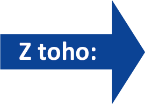 Kontrolovaný objem 
veřejných zakázekUkazatelNemocniceJednotka201420152016Náklady celkemFNBtis. Kč6 587 570,416 873 887,667 658 859,58Náklady celkemFNMtis. Kč7 486 988,597 775 201,108 134 270,53Náklady celkemÚVNtis. Kč2 211 717,272 454 898,592 550 626,66Výnosy celkemFNBtis. Kč6 588 113,886 881 839,097 659 339,53Výnosy celkemFNMtis. Kč7 488 001,547 778 152,728 138 421,14Výnosy celkemÚVNtis. Kč2 212 789,312 455 903,112 551 479,41Výsledek hospodařeníFNBtis. Kč543,487 951,43479,946Výsledek hospodařeníFNMtis. Kč1 012,942 951,624 150,61Výsledek hospodařeníÚVNtis. Kč1 072,041 004,52852,75Náklady na léčivé přípravkyFNBtis. Kč1 655 371,941 806 487,172 085 461,23Náklady na léčivé přípravkyFNMtis. Kč1 251 483,941 333 835,771 477 736,11Náklady na léčivé přípravkyÚVNtis. Kč141 119,58157 737,61210 317,45Náklady na zdravotnické prostředkyFNBtis. Kč708 273,05703 494,78730 820,72Náklady na zdravotnické prostředkyFNMtis. Kč808 992,74829 716,84894 714,30Náklady na zdravotnické prostředkyÚVNtis. Kč349 256,99365 104,47370 461,96Bonusy za léčivé přípravky a zdravotnické prostředkyFNBtis. Kč226 476,06209 997,55225 448,27Bonusy za léčivé přípravky a zdravotnické prostředkyFNMtis. Kč49 212,9279 705,0479 345,73Bonusy za léčivé přípravky a zdravotnické prostředkyÚVNtis. Kč45 015,2941 186,4412 363,31Jednotka201420152016Průměrný přepočtený počet lékařů FNBlékař847,96870,86903,79Průměrný přepočtený počet lékařů FNMlékař888,00888,00888,00Průměrný přepočtený počet lékařů ÚVNlékař320,38330,41334,78Počet hospitalizovaných pacientůFNBpacient71 73671 04771 367Počet hospitalizovaných pacientůFNMpacient78 76076 75579 450Počet hospitalizovaných pacientůÚVNpacient25 46226 02826 494Náklady na 1 hospitalizovaného pacientaFNBKč50 72450 37053 824Náklady na 1 hospitalizovaného pacientaFNMKč63 85364 69562 514Náklady na 1 hospitalizovaného pacientaÚVNKč57 19356 75757 135Průměrný počet lůžekFNBks1 907,001 910,001 882,00Průměrný počet lůžekFNMks2 189,002 197,002 201,92Průměrný počet lůžekÚVNks664,00674,00677,00Využití lůžekFNB%72,3071,5071,70Využití lůžekFNM%81,0083,0084,00Využití lůžekÚVN%71,8967,7966,21FN201420152016FNBVýsledek hospodaření543 475,587 951 433,13479 946,11FNBHlavní činnost 8 407 783,091 520 342,2212 727 125,57FNBJiná (hospodářská) činnost8 951 258,679 471 775,3513 207 071,68FNMVýsledek hospodaření1 012 942,812 951 621,034 150 611,35FNMHlavní činnost 39 402 777,5244 653 992,6140 674 691,40FNMJiná (hospodářská) činnost40 415 720,3347 605 613,6445 363 002,75ÚVNVýsledek hospodaření1 072 043,871 004 517,01852 748,00ÚVNHlavní činnost 2 157 056,723 034 088,453 288 718,26ÚVNJiná (hospodářská) činnost3 229 100,594 038 605,464 141 466,26Náklady celkem 
(třída 5)Z toho účtové skupinyZ toho účtové skupinyZ toho účtové skupinyZ toho účtové skupinyZ toho účtové skupinyZ toho účtové skupinyNáklady celkem 
(třída 5)50 – Spotřebované nákupy50 – Spotřebované nákupy51 – Služby51 – Služby52 -– Osobní náklady52 -– Osobní nákladytis. Kčtis. Kč%tis. Kč%tis. Kč%FNB20146 587 570,413 227 699,3249,00262 769,503,992 591 842,0139,34FNB20156 873 887,663 383 028,5349,22287 132,264,182 711 834,6539,45FNB20167 658 859,583 782 971,4149,39295 059,863,853 016 498,1039,39FNM20147 486 988,593 055 805,6940,81675 711,339,032 915 355,0338,94FNM20157 775 201,103 206 154,5341,24679 927,838,743 079 257,4539,60FNM20168 134 270,533 457 113,5542,50743 957,369,153 286 350,0340,40ÚVN20142 211 717,27815 487,7436,87221 462,6710,011 019 782,7346,11ÚVN20152 454 898,59835 091,8734,02282 907,6511,521 103 809,4044,96ÚVN20162 550 626,66836 864,1232,81294 514,4211,551 204 507,3147,22Náklady celkem (třída 5)Náklady na léčiva*Náklady na léčiva*Náklady celkem (třída 5)Náklady na léčiva*Náklady na léčiva*KčKč%FNB20146 587 570 407,221 655 371 940,0025,13FNB20156 873 887 657,551 806 487 170,0026,28FNB20167 658 859 583,032 085 461 230,0027,23FNM20147 486 988 592,691 251 483 939,1816,72FNM20157 775 201 097,391 333 835 771,8217,16FNM20168 134 270 527,661 477 736 106,2618,17ÚVN20142 211 717 268,54141 119 580,006,38ÚVN20152 454 898 588,02157 737 610,006,43ÚVN20162 550 626 659,83210 317 440,00**8,25Náklady celkem (třída 5)Náklady na zdravotnické prostředkyNáklady na zdravotnické prostředkyNáklady celkem (třída 5)Náklady na zdravotnické prostředkyNáklady na zdravotnické prostředkyKčKč%FNB20146 587 570 407,22708 273 046,4510,75FNB20156 873 887 657,55703 494 775,1010,23FNB20167 658 859 583,03730 820 716,639,54FNM20147 486 988 592,69808 992 739,1210,81FNM20157 775 201 097,39829 716 836,5310,67FNM20168 134 270 527,66894 714 299,4511,00ÚVN20142 211 717 268,54349 256 990,0015,79ÚVN20152 454 898 588,02365 104 470,0014,87ÚVN20162 550 626 659,83370 461 960,0014,52Náklady celkem 
(třída 5)511 – Opravy a udržování511 – Opravy a udržování518 – Ostatní služby518 – Ostatní služby549 – Ostatní náklady z činnosti549 – Ostatní náklady z činnostitis. Kčtis. Kč%tis. Kč%tis. Kč%FNB20146 587 570,4198 646,051,50157 706,262,390,000,00FNB20156 873 887,66109 603,191,59171 548,092,500,000,00FNB20167 658 859,58116 182,141,52172 606,172,250,000,00FNM20147 486 988,59321 987,364,30344 307,644,60145 223,461,94FNM20157 775 201,10323 650,414,16343 582,404,42172 643,222,22FNM20168 134 270,53360 481,614,43366 216,414,5061 206,220,75ÚVN20142 211 717,2792 448,784,18125 654,425,6810 159,770,46ÚVN20152 454 898,59118 276,764,82159 831,366,5115 499,970,63ÚVN20162 550 626,66102 543,914,02187 138,987,3422 222,780,87Název nemocniceKontrolované položkyKontrolovaný objem (v Kč)Způsob výběru dodavatele%FNB*Centrové léky32 999 431,70Zadávací řízení0,00FNB*Centrové léky32 999 431,70Ostatní100,00FNB*ATC – J4 913 723,92Zadávací řízení14,94FNB*ATC – J4 913 723,92Ostatní85,06FNMCentrové léky34 370 902,07Zadávací řízení19,27FNMCentrové léky34 370 902,07Ostatní80,73FNMATC – J6 609 346,30Zadávací řízení4,96FNMATC – J6 609 346,30Ostatní95,04ÚVNCentrové léky26 810 499,11Zadávací řízení23,86ÚVNCentrové léky26 810 499,11Ostatní76,14ÚVNATC – J1 551 357,80Zadávací řízení29,31ÚVNATC – J1 551 357,80Ostatní70,69201420142014201520152015201620162016NákladyBonusy%NákladyBonusy%NákladyBonusy%FNB1 934 865,4792 212,674,772 100 988,6294 443,704,502 502 788,40112 533,394,50FNM1 273 104,7448 601,503,821 369 906,4377 848,925,681 521 071,7277 305,075,08ÚVN141 119,580,000,00157 737,610,000,00210 317,45142,480,07Název nemocniceKontrolované položkyKontrolovaný objem (v Kč)Způsob výběru dodavatele%FNBZPr3 878 919,49Zadávací řízení0,00FNBZPr3 878 919,49Ostatní 100,00FNMZPr5 144 806,36Zadávací řízení4,38FNMZPr5 144 806,36Ostatní95,62ÚVNZPr7 126 621,11Zadávací řízení10,94ÚVNZPr7 126 621,11Ostatní89,06201420142014201520152015201620162016NákladyBonusy%NákladyBonusy%NákladyBonusy%FNB708 273,05134 263,3918,96703 494,78115 553,8516,43730 820,72112 914,8815,45FNM808 992,74611,420,08829 716,841 856,120,22894 714,302 040,660,23ÚVN349 256,9945 015,2912,89365 104,4741 186,4411,28370 461,9612 220,833,30Druh místnostiFNBFNMÚVNLůžkový pokoj0,621,131,84Laboratoř0,611,193,91Čekárna0,590,520,60Sklad čistého prádla0,570,591,78201420152016FNMPrávní služby2 511,461 707,301 024,08ÚVNPrávní služby2 678,503 249,701 522,54ÚVNPoradenské služby1 939,292 271,73526,20201420152016FNB64 719,0972 917,0580 013,03FNM 90 612,5596 311,39104 636,06ÚVN 36 705,8441 445,9838 001,07201420152016Ministerstvo zdravotnictvíFNBPříspěvek na provoz53 898,610,000,00Ministerstvo zdravotnictvíFNBNeinvestiční dotace53 898,6166 609,5153 049,38Ministerstvo zdravotnictvíFNBInvestiční dotace72 917,2366 609,5153 049,38Ministerstvo zdravotnictvíFNMPříspěvek na provoz89 337,780,000,00Ministerstvo zdravotnictvíFNMNeinvestiční dotace89 337,7895 501,17302 669,38Ministerstvo zdravotnictvíFNMInvestiční dotace15 068,5095 501,17302 669,38Ministerstvo obranyÚVNPříspěvek na provoz319 608,71463 997,91388 205,56Ministerstvo obranyÚVNInvestiční dotace68 064,95142 679,470,00Kód SÚKLRokMinimální jednotková cena v KčNemocnice s min. jednotkovou cenouMaximální jednotková cena v KčNemocnice s max. jednotkovou cenouRozdíl
v KčRozdíl v %Počet nemocnic ve vzorkuPočet dodavatelů ve vzorku0025566201422 035,51FNM25 751,04FNB, ÚVN3 715,5316,86350025566201515 290,00FNB21 274,43FNM5 984,4339,14350025566201620 951,84FNM21 467,85FNB516,012,46340027283201411 740,55FNB14 130,10ÚVN2 389,5520,3535002728320159 294,76FNM11 555,76FNB2 261,0024,3334002728320169 294,76FNM9 378,00ÚVN83,240,90230027905201420 903,24FNM24 538,92FNB3 635,6817,39340027905201519 956,67FNM20 314,11ÚVN357,441,79330027905201619 956,67FNM20 314,11ÚVN357,441,79310029795201424 488,19FNM25 895,11FNB1 406,925,75310029795201521 783,84ÚVN23 424,48FNB, ÚVN1 640,647,53310029795201621 783,84FNB, ÚVNxxxx00,00210167600201476 642,69FNM, ÚVN76 642,70FNB0,010,00310167600201573 310,40FNB, FNM, ÚVNxxxx00,00310167600201673 310,40FNB, FNM, ÚVNxxxx00,00310167756201427 686,79FNB, ÚVN29 559,61FNM1 872,826,76310167756201526 483,02FNB, ÚVN28 277,90FNM1 794,896,78310167756201626 483,02ÚVN28 833,34FNM2 350,328,87310193696201424 463,96FNB, ÚVNxxxx00,00210193696201522 643,16ÚVN23 400,31FNB757,153,34210193696201621 649,11FNB, FNM, ÚVN22 643,17FNB, ÚVN994,064,5931019434520159 627,85FNM11 454,69FNM1 826,8418,9721019434520168 909,25FNM9 878,18FNB968,9310,88330194569201521 783,84FNB, FNM23 424,48FNB, FNM, ÚVN1 640,647,53310194569201621 783,84FNB, FNM, ÚVNxxxx00,003101947702015337 003,04FNB, FNM421 253,80ÚVN84 250,7625,003101947702016337 003,04ÚVN406 032,19FNM, ÚVN69 029,1520,482102101182015126 675,20FNB, FNM, ÚVNxxxx00,003102101182016101 338,91FNM126 675,20FNB25 336,2925,003202102012015380 842,88FNB476 053,60ÚVN95 210,7225,002102102012016483 112,67FNB, FNMxxxx00,00210210291201630 633,14FNB, FNM, ÚVN30 785,55FNB152,410,503302102922016344 401,64FNB, FNM, ÚVN346 115,09FNB1 713,450,50320210317201626 544,88FNB, ÚVN26 545,20FNB, FNM0,320,00320210935201620 933,00FNM21 142,33FNB, ÚVN209,331,0032Kód SÚKL58RokMinimální jednotková cena v KčNemocnice s min. jednotkovou cenouMaximální jednotková cena v KčNemocnice s max. jednotkovou cenouRozdíl v KčRozdíl v %Počet nemocnic ve vzorkuPočet dodavatelů ve vzorku0003708201410 349,09FNM12 139,38FNB1 790,2917,3034000370820152 115,30FNM11 611,58FNB9 496,28448,9334000370820162 115,30FNM7 098,00ÚVN4 982,70235,563200051132014769,33FNB1 584,11ÚVN814,78105,913300051132015680,45FNM849,53FNB169,0824,853200051132016681,05FNM689,83FNB8,781,292200115922014299,00FNM403,51FNB104,5134,953100115922015226,60FNB432,48FNB205,8890,863200115922016226,60FNB286,00FNM59,4026,21210016600201425,17ÚVN45,94FNB20,7782,52340016600201521,32FNB43,86FNB22,54105,71340016600201639,61FNM43,48FNB3,879,77340026127201412 309,80FNM12 580,25FNB270,452,20330026127201511 869,41FNB13 007,56ÚVN1 138,159,59340026127201612 241,36FNM12 522,48FNB281,122,30330026889201413 316,25FNM15 704,53FNM2 388,2817,94230026889201512 737,29FNM13 675,32FNB, ÚVN938,037,3631002688920167 438,43FNM13 661,85ÚVN6 223,4283,6723002690220142 933,01FNM2 963,88ÚVN30,871,0533002690220152 805,48FNM2 850,34ÚVN44,861,6034002690220161 537,04FNM2 828,05FNB1 291,0183,99320029464201411 500,00FNM12 043,95FNB543,954,73210029464201511 000,00FNM11 520,30FNB520,304,73210029464201611 000,00FNM11 521,33FNB521,334,742100660362015377,70FNM911,19FNB533,49141,25220072972201477,91FNM109,25FNM31,3440,23220072972201574,53FNM138,60ÚVN64,0785,973300729722016104,21FNB181,50FNM, ÚVN77,2974,1734008341720142 873,85FNM5 666,04FNM2 792,1997,1623008341720152 748,90FNM3 780,55FNB1 031,6537,5323008341720162 748,90FNM5 356,42FNM2 607,5294,863400872002014532,74FNB633,97FNB101,2319,002300872002015513,89FNB605,23FNB91,3417,772400872002016507,87ÚVN605,23FNB97,3619,17330092359201436,93ÚVN37,70FNB0,772,08340092359201535,37ÚVN35,98FNB0,611,72340092359201635,37ÚVN35,77FNB0,401,143201134532014352,02FNM529,00ÚVN176,9850,283201134532015385,00FNM2 102,50ÚVN1 717,50446,103201134532016627,00FNB1 154,89ÚVN527,8984,193101420772014817,80FNM1 233,89ÚVN416,0950,883401420772015781,55FNM784,63FNM3,080,392301420772016776,70ÚVN962,12FNB185,4223,873401559392014637,88FNB, FNM683,49ÚVN45,617,153301559392015610,15FNM784,37FNB174,2228,553301559392016590,47FNM788,25ÚVN197,7833,5034015683520141 155,75FNM3 450,00FNB2 294,25198,512101568352015955,90ÚVN3 300,00FNB2 344,10245,223101568352016935,00FNM3 300,00FNB2 365,00252,9431016435020142 263,20FNM3 775,59FNB1 512,3966,83330198417201423 148,60ÚVN26 101,15FNB2 952,5512,75330198417201522 074,45ÚVN26 432,44FNB4 357,9919,74340198417201625 203,24FNM26 047,87FNM844,633,3523Kód ZPRokMinimální jednotková cena v KčNemocnice s min. jednotkovou cenouMaximální jednotková cena v KčNemocnice s max. jednotkovou cenouRozdíl 
v KčRozdíl v %Počet nemocnic ve vzorkuPočet dodavatelů ve vzorku0031589201430 008,10FNB, FNM, ÚVNxxxx0,000,00310031589201530 008,10FNB, FNM, ÚVNxxxx0,000,00310031589201630 008,10FNB, FNM, ÚVNxxxx0,000,00310031591201430 008,10FNB, FNM, ÚVNxxxx0,000,00310031591201530 008,10FNB, FNM, ÚVNxxxx0,000,00210031591201630 008,10FNB, FNM, ÚVNxxxx0,000,00210046018201454 450,00FNM55 782,00FNB1 332,002,45210046018201554 450,00FNM55 000,00ÚVN550,001,01210046018201654 450,00FNM55 782,00ÚVN1 332,002,45210046020201437 620,00FNB42 987,00FNM5 367,0014,27210046020201534 500,00ÚVN42 987,00FNM8 487,0024,60310046020201634 500,00ÚVN42 987,00FNM8 487,0024,60310046021201446 200,00FNB51 819,00FNM5 619,0012,16220046021201546 200,00FNB51 819,00FNM5 619,0012,16320046021201646 200,00FNB51 819,00FNM5 619,0012,16320049219201460 500,00FNB77 502,10FNM17 002,1028,10310049219201560 500,00FNB74 655,00ÚVN14 155,0023,40210049219201660 500,00FNB74 655,00ÚVN14 155,0023,4021005900720145 757,50FNB8 349,00ÚVN2 591,5045,0121005900720155 757,50FNB12 087,90FNM6 330,40109,95320059793201431 481,61FNB32 985,65FNM1 504,044,78310059793201532 780,00ÚVN32 985,65FNM205,650,63210059793201632 780,00ÚVN32 986,00FNM206,000,63210059987201434 960,00FNB, FNMxxxx0,000,00210059987201534 959,00ÚVN34 960,00FNM1,000,00210059987201634 959,00ÚVN34 960,00FNM1,000,00210091792201431 801,00ÚVN33 126,00FNB1 325,004,17220091792201530 033,90FNB36 600,00FNM6 566,1021,86330091792201631 801,00ÚVN36 600,00FNM4 799,0015,09330111741201451 999,55FNB, FNM, ÚVNxxxx0,000,00310111741201551 999,55FNB, FNM, ÚVN52 000,00FNB0,450,00310111741201651 999,55FNM, ÚVN52 000,00FNB0,450,00310111742201451 999,55FNM52 000,00FNB, ÚVN0,450,00310111742201552 000,00FNB, ÚVNxxxx0,000,00210111742201652 000,00FNB, ÚVNxxxx0,000,00210113355201459 800,00FNB, FNM, ÚVNxxxx0,000,00310113355201551 175,00FNM59 800,00FNB, ÚVN8 625,0016,85310113357201458 075,00FNM59 800,00FNB, ÚVN1 725,002,97310113357201558 075,00FNM59 800,00FNB, ÚVN1 725,002,973101413382014282 378,00ÚVN282 451,50FNM73,500,032101413382015274 999,50FNB282 378,00ÚVN7 378,502,682101413382016274 999,50FNB282 378,00ÚVN7 378,502,682101920892014118 324,00ÚVN118 324,19FNM0,190,002101920892015112 408,01FNM118 324,19FNB, FNM5 916,185,26310192089201682 826,93FNB118 324,19FNB35 497,2642,86310193339201471 797,00ÚVN74 410,60FNB2 613,603,64310193339201570 687,16FNM74 410,87FNB3 723,715,27310193339201644 646,52FNB74 410,87FNB29 764,3566,673101938102016310 500,00FNB, ÚVNxxxx00210193999201551 175,00FNM59 800,00FNB, ÚVN8 625,0016,85310193999201649 399,00ÚVN59 800,00FNB10 401,0021,06310194014201579 990,00FNB, FNM, ÚVNxxxx00320194014201659 414,00ÚVN79 990,00FNB20 576,0034,6332